                        Załącznik Nr 1.2SPECYFIKACJA MEBLE WARSZTATOWEZbiorcze wymagania dotyczące wyrobów będących przedmiotem zamówienia:- wszystkie metalowe elementy w proponowanych meblach malowane proszkowo farbami z atestem PZH w kolorze grafitowo-żółtym                        RAL 7016-1003- blacha o minimalnej grubości 0,8 mm z atestem - profile o grubości ścianki minimum 1,5 mm - zamki Euro-Locks w systemie Master- meble produkowane w Polsce zgodnie z wymaganiami norm:	PN-EN ISO 9001:2015	PN-EN ISO 14001:2015Wymagane dokumenty:- do oferty należy dołączyć katalogi producenta mebli, wydane w języku polskim lub wraz z tłumaczeniem na język polski, zawierające fotografie lub rysunki techniczne z wymiarami oraz opisy, potwierdzające parametry techniczne oferowanych mebli (jeżeli w katalogu nie ma – to należy przesłać opis techniczny w celu potwierdzenia parametrów). - podczas odbioru zrealizowanego zamówienia mebli warsztatowych należy do protokołu odbioru dołączyć certyfikaty  bezpieczeństwa GS i protokoły Oceny Ergonomicznej na krzesła oraz oświadczeń/dokumenty potwierdzające wykonanie mebli zgodnie z odpowiednimi normami  PN-EN 527-2:2019-08, PN-EN 15372:2016-12, PN-EN 1729-1:2016-02, PN-EN 1729-2+A1:2016-02, PN-EN 14073-3:2006, PN-EN 14074:2006, PN-EN 14749:2016-04, PN-EN 16121+A1:2017-11 dotyczące badań wytrzymałości, trwałości i stateczności.Szafa narzędziowa   1 sztukaSzafa narzędziowa metalowa wykonana ze zgrzewanych kształtowników giętych o grubości 0,8 i 1,0 mm, malowana farbami proszkowymi. Wyposażona w 4 przestawne co 20 mm półki na obciążenie 100 kg. Wieniec dolny wzmocniony, drzwi dwuskrzydłowe wzmocnione sztywnikiem perforowanym zamykane zamkiem cylindrycznym w systemie Master Key, ryglowanie w 3 punktach. Szafa z regulatorami umożliwiającymi wypoziomowanie szafy w pomieszczeniu.Gabaryty szafy:– szerokość 772 mm,– wysokość 1950 mm (z regulatorami 1960 mm),– głębokość 435 mm (z zamkiem 440 mm),– 4 półki przestawne o wymiarach (szer. x wys. x gł.) 766 x 30 x 378 mm,             – 1 para drzwi o wymiarach (szer. x wys. x gł.) 351 x 1839 x 20 mm.Szafa na pojemniki 1 sztukaSzafa metalowa wykonana ze zgrzewanych kształtowników giętych o grubości 0,8 mm, malowana farbami proszkowymi. Na tylnej ścianie zamontowane listwy z pojemnikami. Drzwi szafy z pojemnikami zawieszonymi na listwach. Wieniec dolny wzmocniony, drzwi dwuskrzydłowe na zawiasach zewnętrznych, wzmocnione perforowanym sztywnikiem, zamykane zamkiem cylindrycznym w systemie Master Key, ryglowanie w 3 punktach. Regulatory umożliwiające wypoziomowanie szafy w pomieszczeniu.Całkowita nośność szafy 500 kg. Gabaryty szafy:– szerokość 1020 mm,– wysokość 1950 mm (z regulatorami 1960 mm),– głębokość 435 mm (z zamkiem 440 mm).Wyposażenie:– 70 pojemników o wymiarach: 224/(170)/144/108 mm,– 136 pojemników o wymiarach: 119/(90)/77/56 mm.Pojemniki w kolorach do wyboru: czerwony, zielony, niebieski, żółty, szary, czarny.Regał metalowy otwarty  4 sztukiRegał metalowy otwarty 5-półkowy, skręcany, malowany farbami proszkowymi. Nogi regału wykonane z kątownika 40 x 40 mm o grubości 2 mm, zakończone regulatorami umożliwiającymi wypoziomowanie w pomieszczeniu. Rozstaw otworów do przykręcania półki co 40 mm. Półki wykonane z blachy o grubości 0,8 mm, dzięki dodatkowym wzmocnieniom posiadają pożądaną sztywność i wytrzymałość. Półki o nośności 200 kg każda.Całkowita nośność regału 1000 kg.Regał z możliwością kotwienia do ściany.Wymiary regału:– szerokość 1000 mm (załadunkowa 920 mm),– wysokość 2000 mm,– głębokość 500 mm (załadunkowa 420 mm).Regał będący przedmiotem zamówienia musi spełniać wymagania normy PN-EN 16121+A1:2017-11 oraz PN-EN 14073-2:2006 dotyczące badań wytrzymałości, trwałości i stateczności.Biurko warsztatowe  1 sztukaBiurko warsztatowe o szerokości 1550 mm, konstrukcja wykonana ze spawanych profili stalowych 30 x 30 x 2 mm na regulatorach malowana farbami proszkowymi. Blat z ogranicznikiem przykręconym w tylnej części biurka o grubości 25 mm z płyty laminowanej popielatej wykończony taśmą PCV 2 mm.Gabaryty biurka:– szerokość 1550 mm,– wysokość 760 mm,– głębokość 750 mm (z ogranicznikiem 775 mm).Wyposażenie:• SZAFKA -1 drzwi (szer. x wys.) 404 x 538 mm-1 półka (szer. x gł. )  385 x 550 mm• PÓŁKA STAŁA (pod blatem w dolnej części) Szafka do zabudowy stołu o wymiarach (szer. x wys. x gł.) 450 x 614 x 600 mm, wykonana z blachy stalowej o grubości 0,8-2 mm. Zabezpieczona antykorozyjnie, malowana farbami proszkowymi.Drzwi na zawiasach chowanych zamykane zamkiem cylindrycznym w systemie Master Key wzmocnione perforowanym sztywnikiem. W środku półka z regulacją wysokości o nośności 60 kg.Półka stała metalowa, w dolnej części między szafką a nogami stołu, wzmocniona sztywnikiem, malowana farbami proszkowymi. Półka na połowę głębokości stołu.Stół warsztatowy  1 sztukaKonstrukcja wykonana z profili zamkniętych 40 x 40 x 1,5 mm, spawana o nośności 1000 kg. Malowana farbami proszkowymi odpornymi na ścieranie z atestem PZH.Blat o wymiarach (szer. x wys. x gł.) 1800 x 40 x 750 mm wykonany z olejowanej klejonki bukowej, w tylnej części stołu ogranicznik 60mm.Wyposażenie:• PÓŁKA STAŁA Półka stała metalowa w dolnej między nogami stołu, na całej szerokości, wzmocniona sztywnikiem, malowana farbami proszkowymi. Półka na połowę głębokości stołu.Stół będący przedmiotem zamówienia musi spełniać wymagania normy PN-EN 527-2:2019-08, PN-EN 15372:2016-12, PN-EN 1729-1:2016-02, PN-EN 1729-2+A1:2016-02, PN-EN 14073-3:2006, PN-EN 14074:2006, PN-EN 14749:2016-04, PN-EN 16121+A1:2017-11 dotyczące badań wytrzymałości, trwałości i stateczności.Krzesło TYP 1 – 18 sztukWymiary:Wysokość siedziska: 420  - 550 mmGłębokość siedziska: 420 mmGłębokość powierzchni siedziska: 450 mmSzerokość siedziska: 460 mmWysokość całkowita: 980  - 1180 mmSzerokość oparcia: 430 mmŚrednica podstawy: Ø 710 mmGłębokość całkowita: 636 mmSzerokość zagłówka: 250 mmPodstawa:-Ø 710 mm pięcioramienna poliamidowa w kolorze czarnym (TS25);Mechanizmy:FS mechanizm synchronicznyFunkcje:-możliwość swobodnego kołysania się-oparcie odchylające się synchronicznie z siedziskiem-kąt odchylenia oparcia 33 ° zsynchronizowany z kątem pochylenia siedziska 11 °-możliwość blokady siedziska i oparcia w 5 pozycjach-regulacja siły oporu oparcia za pomocą pokrętła-płynna regulacja wysokości krzesła za pomocą podnośnika pneumatycznego.Kółka:Kółka Ø 65 mm samohamowne z czarnego tworzywa do powierzchni miękkich (ESH) lub do powierzchni twardych (ESHH).Podłokietniki 1-D regulowane na wysokość - wykonane z czarnego lub czarnego i białego poliamidu wzmocnionego włóknem szklanym (PA + GF) z czarnymi miękkimi nakładkami poliuretanowymi (PU). Regulacja wysokości 85 mm.Siedzisko:Szkielet wykonany z 7-warstwowej sklejki bukowej o grubości 10,5 mm pokryty pianką wylewaną (FOAM-I) Oparcie:Oparcie ma regulowaną wysokość do 70 mm z możliwością blokady w 13 pozycjach.Łącznik oparcia wykonany ze stalowego płaskownika o grubości 8 mm.Oparcie siatkowe (MESH) Rama wykonana z polipropylenu (PP), tapicerowana siatką (MF)Certyfikat:Certyfikat bezpieczeństwa GS.Protokół Oceny Ergonomicznej.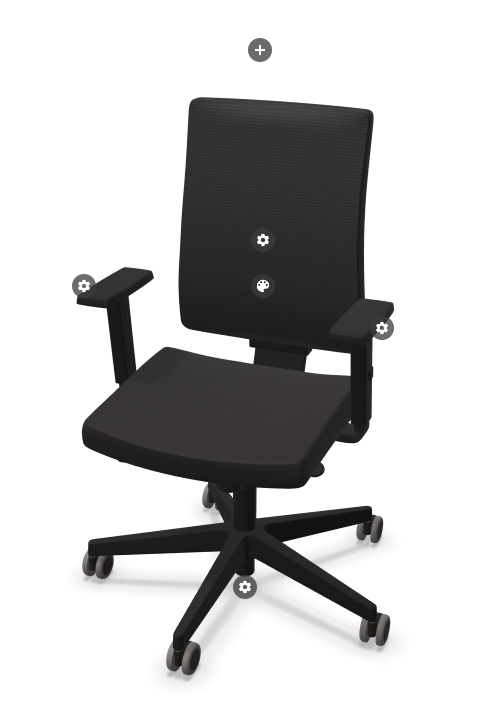 Stół warsztatowy  1 sztukaStół warsztatowy to solidna ergonomiczna konstrukcja wykonana ze specjalnie zaprojektowanych kształtowników giętych z wysokogatunkowej stali o grubości 2 mm, spawana i skręcana, co daje odpowiednią sztywność i nośność stołu zapewniając obciążenie 1000 kg. Malowana farbami proszkowymi odpornymi na ścieranie z atestem PZH.Blat o wymiarach (szer. x wys. x gł.) 2000 x 37,5 x 750 mm wykonany z liściastej wielowarstwowej sklejki, pokryty ocynkowaną 1,5mm blachą, narożniki spawane.Wyposażenie:• SZAFKA -1 szuflada h60 wymiar wewnętrzny (szer. x wys. x gł.) 360 x45 x 470 mm-2 szuflady h120 wymiar wewnętrzny (szer. x wys. x gł.) 360 x 105 x 470 mm-1 szuflada h240 wymiar wewnętrzny (szer. x wys. x gł.) 360 x 225 x 470 mmSzafka do zabudowy stołu o wymiarach (szer. x wys. x gł.) 450 x 614 x 600 mm, wykonana z blachy stalowej o grubości 0,8-2 mm. Zabezpieczona antykorozyjnie, malowana farbami proszkowymi.Szuflady z pełnym wysuwem osadzone są na prowadnicach kulkowych o nośności 40 kg zamykane zamkiem centralnym w systemie Master Key.Stół będący przedmiotem zamówienia musi spełniać wymagania normy PN-EN 527-2:2019-08, PN-EN 15372:2016-12, PN-EN 1729-1:2016-02, PN-EN 1729-2+A1:2016-02, PN-EN 14073-3:2006, PN-EN 14074:2006, PN-EN 14749:2016-04, PN-EN 16121+A1:2017-11 dotyczące badań wytrzymałości, trwałości i stateczności.Szafa narzędziowa  2 sztukiSzafa narzędziowa metalowa wykonana ze zgrzewanych kształtowników giętych o grubości 0,8 i 1,0 mm, malowana farbami proszkowymi. Wyposażona w 4 przestawne co 20 mm półki na obciążenie 100 kg. Wieniec dolny wzmocniony, drzwi dwuskrzydłowe wzmocnione sztywnikiem perforowanym zamykane zamkiem cylindrycznym w systemie Master Key, ryglowanie w 3 punktach. Szafa z regulatorami umożliwiającymi wypoziomowanie szafy w pomieszczeniu.Gabaryty szafy:– szerokość 772 mm,– wysokość 1950 mm (z regulatorami 1960 mm),– głębokość 435 mm (z zamkiem 440 mm),– 4 półki przestawne o wymiarach (szer. x wys. x gł.) 766 x 30 x 378 mm,– 1 para drzwi o wymiarach (szer. x wys. x gł.) 351 x 1839 x 20 mm.Wózek serwisowy  2 sztukiWózek serwisowy 3 szufladowy wykonany z kształtowników stalowych o grubości 0,8-2 mm, malowany farbami proszkowymi. Szuflady na prowadnicach teleskopowych o nośności 40 kg zamykane zamkiem centralnym w systemie Master Key. Blat o grubości 18 mm pokryty 3 mm gumą gładką olejoodporną, z 3 stron nad blatem rant metalowy o wysokości 27 mm. W bocznej części wygodny uchwyt do pchania oraz tablice perforowane umożliwiające montaż zawieszek, pojemników itp. Koła jezdne Ø 100 mm wszystkie obrotowe w tym dwa z hamulcem.Gabaryty wózka:– szerokość 692mm (z uchwytem 760mm),– wysokość 784 mm (z kołami 914mm),– głębokość 460 mm,– 1 szuflada wymiar wewnętrzny (szer. x wys. x gł.) 600 x 165 x 330 mm,– 2 szuflady wymiar wewnętrzny (szer. x wys. x gł.) 600 x 225 x 330 mm.Regał metalowy otwarty  1 sztukaRegał metalowy otwarty 5-półkowy, skręcany, malowany farbami proszkowymi. Nogi regału wykonane z kątownika 40 x 40 mm o grubości 2 mm, zakończone regulatorami umożliwiającymi wypoziomowanie w pomieszczeniu. Rozstaw otworów do przykręcania półki co 40 mm. Półki wykonane z blachy o grubości 0,8 mm, dzięki dodatkowym wzmocnieniom posiadają pożądaną sztywność i wytrzymałość. Półki o nośności 200 kg każda.Regał z możliwością kotwienia do ściany.Wymiary regału:– szerokość 1000 mm (załadunkowa 920 mm),– wysokość 2000 mm,– głębokość 700 mm (załadunkowa 620 mm).Regał będący przedmiotem zamówienia musi spełniać wymagania normy PN-EN 16121+A1:2017-11 oraz PN-EN 14073-2:2006 dotyczące badań wytrzymałości, trwałości i stateczności.Stół warsztatowy  1 sztukaStół warsztatowy o szerokości 1200 mm. Konstrukcja wykonana z profili stalowych zamkniętych 40 x 40 x 1,5 mm. Spawana konstrukcja ramy daje dużą sztywność i nośność stołu zapewniając obciążenie do 1000 kg, malowana farbami proszkowymi. Stół wyposażony w regulatory umożliwiające jego wypoziomowanie w pomieszczeniu. Blat o wymiarach (szer. x wys. x gł.) 1200 x 40 x 600 mm wykonany z olejowanej klejonki bukowej z ogranicznikiem w tylnej części stołu.Gabaryty stołu:– szerokość 1200 mm,– wysokość 900 mm,– głębokość 600 mm.Wyposażenie:• SZAFKA (z lewej strony)– 1 szuflada h120 wymiar wewnętrzny (szer. x wys. x gł.) 360 x 105 x 470 mm• SZAFKA  (z prawej strony)– 1 szuflada h120 wymiar wewnętrzny (szer. x wys. x gł.) 360 x 105 x 470 mmSzafka do zabudowy stołu o wymiarach (szer. x wys. x gł.) 450 x 194 x 600 mm, wykonana z blachy stalowej o grubości 0,8-2 mm. Zabezpieczona antykorozyjnie, malowana farbami proszkowymi.• PÓŁKA STAŁA METALOWA (w dolnej części na całą szerokość stołu) na połowę głębokości stołu.Stół będący przedmiotem zamówienia musi spełniać wymagania normy PN-EN 527-2:2019-08, PN-EN 15372:2016-12, PN-EN 1729-1:2016-02, PN-EN 1729-2+A1:2016-02, PN-EN 14073-3:2006, PN-EN 14074:2006, PN-EN 14749:2016-04, PN-EN 16121+A1:2017-11 dotyczące badań wytrzymałości, trwałości i stateczności.Wózek serwisowy  1 sztukaWózek serwisowy 4 szufladowy wykonany z kształtowników stalowych o grubości 0,8-2 mm, malowany farbami proszkowymi. Szuflady na prowadnicach teleskopowych o nośności 40 kg zamykane zamkiem centralnym w systemie Master Key. Blat o grubości 18 mm pokryty 3 mm gumą gładką olejoodporną, z 3 stron nad blatem rant metalowy o wysokości 27 mm. W bocznej części wygodny uchwyt do pchania oraz tablice perforowane umożliwiające montaż zawieszek, pojemników itp. Koła jezdne Ø 100 mm wszystkie obrotowe w tym dwa z hamulcem.Gabaryty wózka:– szerokość 692mm (z uchwytem 760mm),– wysokość 784 mm (z kołami 914mm),– głębokość 460 mm,– 1 szuflada wymiar wewnętrzny (szer. x wys. x gł.) 600 x 105 x 330 mm,– 3 szuflady wymiar wewnętrzny (szer. x wys. x gł.) 600 x 165 x 330 mm.Stół narożny  1 sztukaStół składa się z trzech modułów (każdy o głębokości 600 mm i  wysokości 900 mm): - stół lewy (o szerokości 3600 mm)- stół środkowy (o szerokości 1200 mm)- stół prawy (o szerokości 2400 mm)Spawane konstrukcje stołów wykonane z profili 40 x 40 x 1,5 mm zapewniają dużą sztywność i nośność stołu o obciążeniu do 1000 kg Blaty z olejowanej klejonki bukowej o grubości 40 mm. Stół lewy składa się z dwóch osobnych stołów o szerokościach 1900 mm i 1700 mm (z nadbudową).Pod blatem łącznie 6 szuflad h120.Nadbudowa z tablicami perforowanymi i oświetleniem po prawej stronie stołu, na długości 1700 mm. Półka wisząca na całą szerokość nadbudowy wykonana ze sklejki lakierowanej o gr. 24 mm.Stół środkowy z nadbudową z tablicami perforowanymi i oświetleniem. Pod blatem metalowa półka stała na całej szerokości. Półka na połowę głębokości stołu.Stół prawy z nadbudową z tablicami perforowanymi. Półka na całej szerokości nadbudowy wykonana ze sklejki lakierowanej o grubości 24 mm.Pod blatem dwie szafki z 5-szufladami (1x h60 oraz 4x h120).Stół będący przedmiotem zamówienia musi spełniać wymagania normy PN-EN 527-2:2019-08, PN-EN 15372:2016-12, PN-EN 1729-1:2016-02, PN-EN 1729-2+A1:2016-02, PN-EN 14073-3:2006, PN-EN 14074:2006, PN-EN 14749:2016-04, PN-EN 16121+A1:2017-11 dotyczące badań wytrzymałości, trwałości i stateczności.Krzesło TYP 2 - 5 sztukiSiedzisko i oparcie z tworzywa sztucznego, antypoślizgowe w czarnym kolorze.Podstawa jezdna czarna, wykonana z mocnego tworzywa sztucznego (poliamid).Możliwość wyboru stopek lub kółek: do powierzchni miękkich lub twardych.Regulowana wysokość i głębokość siedziska.Regulowana wysokość oparcia.Szerokość siedziska 46 cm.Głębokość siedziska: 44 - 47 cm.Waga 10 kg.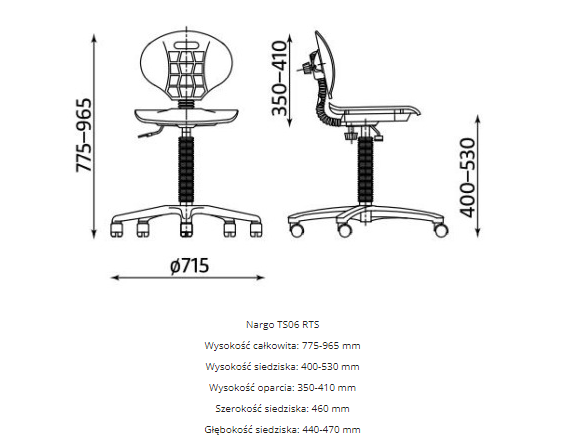 Krzesło TYP 3 - 2 sztukiKrzesło specjalistyczne z podłokietnikami stałymi.Siedzisko i oparcie - poliuretan antypoślizgowy. 
Z mechanizmem ERGON UP - kąt pochylenia oparcia +20st do -3st Wysokość oparcia - 8 zapadek.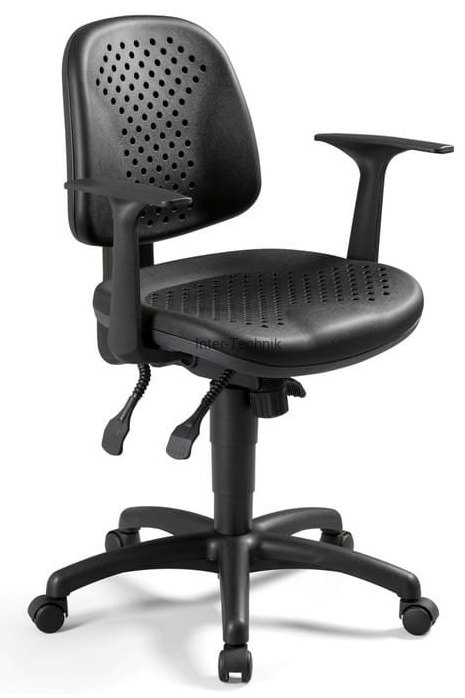 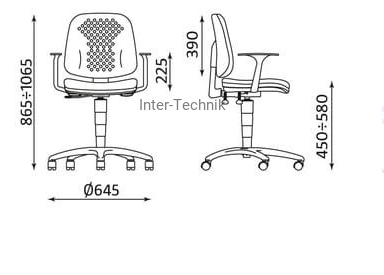 Biurko warsztatowe 1 sztukaBiurko warsztatowe o szerokości 1800 mm, konstrukcja wykonana ze spawanych profili stalowych 30 x 30 x 2 mm na regulatorach malowana farbami proszkowymi. Blat z płyty laminowanej popielatej wykończony taśmą PCV 2 mm.Wyposażenie:• SZAFKA (po prawej stronie)-3 szuflady h60 wymiar wewnętrzny (szer. x wys. x gł.) 360 x 45 x 470 mm-3 szuflady h120 wymiar wewnętrzny (szer. x wys. x gł.) 360 x 105 x 470 mmSzafka do zabudowy stołu o wymiarach (szer. x wys. x gł.) 450 x 614 x 600 mm, wykonana z blachy stalowej o grubości 0,8-2 mm. Zabezpieczona antykorozyjnie, malowana farbami proszkowymi.Szuflady z pełnym wysuwem osadzone są na prowadnicach kulkowych o nośności 40 kg zamykane zamkiem centralnym w systemie Master Key.Gabaryty biurka:– szerokość 1800 mm,– wysokość 760 mm,– głębokość 600 mm.NADBUDOWA DUŻA STOŁU NS303 Z LAMPĄ LED KL2000– wymiar nad blatem (szer. x wys. x gł.) 1800 x 1050 x 535 mm,– wysokość lampy nad blatem 1100mm,– długość lampy LED 1200mm.Nadbudowa wykonana jest z kształtowników giętych 50x35mm o grubości 2 mm skręcana, tablica perforowana nitowana do ramy. Całkowita wysokość nadbudowy i stołu wynosi 1950 mm i jest solidnie przykręcona do ramy i blatu. Otwory konstrukcyjne umożliwiają zamontowanie oświetlenia, szafki, zawieszek, półek, listwy z pojemnikami itp.Malowanie proszkowe, kolor RAL do uzgodnienia.Regał metalowy otwarty  1 sztukaRegał metalowy otwarty 5-półkowy, skręcany, malowany farbami proszkowymi. Nogi regału wykonane z kątownika 40 x 40 mm o grubości 2 mm, zakończone regulatorami umożliwiającymi wypoziomowanie w pomieszczeniu. Rozstaw otworów do przykręcania półki co 40 mm. Półki wykonane z blachy o grubości 0,8 mm, dzięki dodatkowym wzmocnieniom posiadają pożądaną sztywność i wytrzymałość. Półki o nośności 150 kg każda, pokryte gumą gładką.Całkowita nośność regału 750 kg.Regał z możliwością kotwienia do ściany.Wymiary regału:– szerokość 800 mm,– wysokość 1800 mm,– głębokość 300 mm.Regał będący przedmiotem zamówienia musi spełniać wymagania normy PN-EN 16121+A1:2017-11 oraz PN-EN 14073-2:2006 dotyczące badań wytrzymałości, trwałości i stateczności.Stolik pod wiertarkę  1 sztukaWymiary stolika:- szerokość 600 mm- wysokość 920 mm- głębokość 670 mmStół roboczy pod wiertarkę posiada solidną, ergonomiczną konstrukcję wykonaną z profili stalowych zamkniętych 40 x 40 x 2 mm. Spawana konstrukcja ramy daje dużą sztywność i nośność stołu zapewniając obciążenie do 500 kg. Stół wyposażony w regulatory umożliwiające jego wypoziomowanie w pomieszczeniu.Blat o wymiarach (szer. x wys. x gł.) 600 x 37,5 x 670 mm wykonany z liściastej wielowarstwowej sklejki, pokryty ocynkowaną 1,5 mm blachą, narożniki spawane.Wyposażenie:• SZAFKA– 1 szuflada h120 wymiar wewnętrzny (szer. x wys. x gł.) 360 x 105 x 470 mm• Półka stała ocynkowana w połowie wysokości. Szafka do zabudowy stołu o wymiarach (szer. x wys. x gł.) 450 x 194 x 600 mm, wykonana z blachy stalowej o grubości 0,8-2 mm. Zabezpieczona antykorozyjnie, malowana farbami proszkowymi.Szuflada z pełnym wysuwem osadzona na prowadnicach kulkowych o nośności 40 kg zamykana zamkiem w systemie Master Key.Malowanie proszkowe, kolor RAL do uzgodnienia.Stół narożny  1 sztukaStół składa się z dwóch części.Stół lewy o wymiarach:- szerokość 1900 mm- wysokość 900 mm- głębokość 600 mmSpawana konstrukcja stołu wykonana z profili 40 x 40 x 1,5 mm zapewnia dużą sztywność i nośność stołu o obciążeniu do 1000 kg .Blat o wymiarach (SxG) 1900 x 600 mm cofnięty o 200 mm do tyłu (miejsce na kaloryfer), wykonany z olejowanej klejonki bukowej o grubości 40 mm.Pod blatem metalowa półka stała na całą szerokość stołu w połowie wysokości.Stół prawy o wymiarach:- szerokość 2400 mm- wysokość 900 mm- głębokość 600 mmSpawana konstrukcja stołu wykonana z profili 40 x 40 x 1,5 mm zapewnia dużą sztywność i nośność stołu o obciążeniu do 1000 kg .Blat o wymiarach (SxG) 2400 x 565 mm, wykonany z olejowanej klejonki bukowej o grubości 40 mm. Pod jednym końcem blatu z boku miejsce na grzejnik.Pod blatem metalowa półka stała na całą szerokość stołu w połowie wysokości. Nadbudowa stołu prawego z lampą LED KL2000– wymiar nad blatem (szer. x wys. x gł.) 2400 x 1050 x 535 mm,– wysokość lampy nad blatem 1100mm,– długość lampy LED 1200mm.Nadbudowa wykonana jest z kształtowników giętych 50x35mm o grubości 2 mm skręcana, tablica perforowana nitowana do ramy. Całkowita wysokość nadbudowy i stołu wynosi 2100 mm i jest solidnie przykręcona do ramy i blatu. Otwory konstrukcyjne umożliwiają zamontowanie oświetlenia, szafki, zawieszek, półek, listwy z pojemnikami itp. Malowanie proszkowe, kolor RAL do uzgodnienia.Stół będący przedmiotem zamówienia musi spełniać wymagania normy PN-EN 527-2:2019-08, PN-EN 15372:2016-12, PN-EN 1729-1:2016-02, PN-EN 1729-2+A1:2016-02, PN-EN 14073-3:2006, PN-EN 14074:2006, PN-EN 14749:2016-04, PN-EN 16121+A1:2017-11 dotyczące badań wytrzymałości, trwałości i stateczności.Szafa narzędziowa  1 sztukaSzafa narzędziowa metalowa wykonana ze zgrzewanych kształtowników giętych o grubości 0,8 i 1,0 mm, malowana farbami proszkowymi. Wyposażona w 4 przestawne co 20 mm półki na obciążenie 100 kg. Wieniec dolny wzmocniony, drzwi dwuskrzydłowe wzmocnione sztywnikiem perforowanym zamykane zamkiem cylindrycznym w systemie Master Key, ryglowanie w 3 punktach. Szafa z regulatorami umożliwiającymi wypoziomowanie szafy w pomieszczeniu.Gabaryty szafy:– (szer. x wys. x gł.) 1100 x 2000 x 400 mm,– 4 półki przestawne o wymiarach (szer. x wys. x gł.) 1094 x 30 x 337 mm,– 1 para drzwi o wymiarach (szer. x wys. x gł.) 545 x 1880 x 24 mm.Malowanie proszkowe, kolor RAL do uzgodnienia.Biurko warsztatowe  3 sztukiKonstrukcja wykonana ze spawanych profili stalowych 30 x 30 x 2 mm na regulatorach malowana farbami proszkowymi. Blat o grubości 25 mm z płyty laminowanej popielatej wykończony taśmą PCV 2 mm. W blacie przepust fi60 mm na kable. Gabaryty biurka:– szerokość 1550 mm,– wysokość 760 mm,– głębokość 750 mm (z ogranicznikiem 775 mm).Wyposażenie:• SZAFKA-3 szuflady h180 wymiar wewnętrzny (szer. x wys. x gł.) 360 x 165 x 470 mm• Półka na komputer (po prawej stronie pod blatem).NADBUDOWA DUŻA STOŁU NDS2 Z LAMPĄ LED KL1550– wymiar nad blatem (szer. x wys. x gł.) 1550 x 1200 x 535 mm,– wysokość lampy nad blatem 1100 mm,– długość lampy LED 1200 mm.Nadbudowa wykonana jest z kształtowników giętych 50 x 35 mm o grubości 2 mm skręcana, tablica perforowana nitowana do ramy. Całkowita wysokość nadbudowy i stołu wynosi 2100 mm i jest solidnie przykręcona do ramy i blatu. Konstrukcja z wysokiej jakości lampą LED wykonana jest z kształtowników giętych o grubości 2 mm, malowana farbami proszkowymi i jest przykręcona do ramy nadbudowy stołu. Włącznik lampy i dwa gniazda 230V z uziemieniem umieszczone na tablicy w dolnej prawej części, zasilanie 3 metrowym przewodem z wtyczką.Szafa biurowa  1 sztukaSzafa biurowa wykonana ze zgrzewanych kształtowników giętych o grubości 0,8 mm malowana farbami proszkowymi, wyposażona jest w 4 przestawne co 20 mm półki o nośności 60 kg. Wieniec dolny wzmocniony, drzwi dwuskrzydłowe zamykane zamkiem cylindrycznym w systemie Master Key, ryglowanie w 3 punktach. Regulatory umożliwiające wypoziomowanie szafy w pomieszczeniu.Gabaryty szafy:– (szer. x wys. x gł.) 800 x 1950 x 350 mm,– 4 półki przestawne o wymiarach (szer. x wys. x gł.) 794 x 30 x 295 mm,– 1 para drzwi o wymiarach (szer. x wys. x gł.) 365 x 1839 x 20 mm.Stół warsztatowy   2 sztukiKonstrukcja wykonana ze specjalnie zaprojektowanych kształtowników giętych z wysokogatunkowej stali o grubości 2 mm, spawana i skręcana, co daje odpowiednią sztywność i nośność stołu zapewniając obciążenie 1000 kg. Malowana farbami proszkowymi odpornymi na ścieranie z atestem PZH.Blat o wymiarach (szer. x wys. x gł.) 2000 x 37,5 x 750 mm wykonany z liściastej wielowarstwowej sklejki, pokryty ocynkowaną 1,5mm blachą, narożniki spawane.Wyposażenie:• 4 x SZAFKA-1 drzwi (szer. x wys.) 404 x 538 mm-1 półka (szer. x gł. ) 385 x 550 mmSzafka do zabudowy stołu o wymiarach (szer. x wys. x gł.) 450 x 614 x 600 mm, wykonana z blachy stalowej o grubości 0,8-2 mm. Zabezpieczona antykorozyjnie, malowana farbami proszkowymi. Drzwi na zawiasach chowanych zamykane zamkiem cylindrycznym w systemie Master Key wzmocnione perforowanym sztywnikiem. W środku półka z regulacją wysokości o nośności 60 kg.Stół będący przedmiotem zamówienia musi spełniać wymagania normy PN-EN 527-2:2019-08, PN-EN 15372:2016-12, PN-EN 1729-1:2016-02, PN-EN 1729-2+A1:2016-02, PN-EN 14073-3:2006, PN-EN 14074:2006, PN-EN 14749:2016-04, PN-EN 16121+A1:2017-11 dotyczące badań wytrzymałości, trwałości i stateczności.Stół warsztatowy   1 sztukaKonstrukcja wykonana ze specjalnie zaprojektowanych kształtowników giętych z wysokogatunkowej stali o grubości 2 mm, spawana i skręcana, co daje odpowiednią sztywność i nośność stołu zapewniając obciążenie 1000 kg. Malowana farbami proszkowymi odpornymi na ścieranie z atestem PZH.Blat o wymiarach (szer. x wys. x gł.) 1550 x 37,5 x 750 mm wykonany z liściastej wielowarstwowej sklejki, pokryty ocynkowaną 1,5mm blachą, narożniki spawane.Wyposażenie:• 3 x SZAFKA-1 szuflada h120 wymiar wewnętrzny (szer. x wys. x gł.) 360 x 105 x 470 mm-1 szuflada h180 wymiar wewnętrzny (szer. x wys. x gł.) 360 x 165 x 470 mm-1 szuflada h240 wymiar wewnętrzny (szer. x wys. x gł.) 360 x 225 x 470 mmSzafka do zabudowy stołu o wymiarach (szer. x wys. x gł.) 450 x 614 x 600 mm, wykonana z blachy stalowej o grubości 0,8-2 mm. Zabezpieczona antykorozyjnie, malowana farbami proszkowymi.Szuflady z pełnym wysuwem osadzone są na prowadnicach kulkowych o nośności 40 kg zamykane zamkiem centralnym w systemie Master Key.Stół będący przedmiotem zamówienia musi spełniać wymagania normy PN-EN 527-2:2019-08, PN-EN 15372:2016-12, PN-EN 1729-1:2016-02, PN-EN 1729-2+A1:2016-02, PN-EN 14073-3:2006, PN-EN 14074:2006, PN-EN 14749:2016-04, PN-EN 16121+A1:2017-11 dotyczące badań wytrzymałości, trwałości i stateczności.Szafa na chemikalia   1 sztukaSzafa metalowa wykonana ze zgrzewanych kształtowników giętych o grubości 0,8 i 1,0 mm malowana farbami proszkowymi, wyposażona w 4 przestawne co 20 mm półki wannowe ocynkowane o pojemności 20 litrów i obciążeniu 100 kg. W deklu górnym zamontowany jest króciec umożliwiający podłączenie do szafy wentylacji zewnętrznej. W dolnej półce znajduje się ruszt ocynkowany z kształtowników giętych przenoszący obciążenie 250 kg. Wieniec dolny wzmocniony, drzwi dwuskrzydłowe na zawiasach zewnętrznych, wzmocnione sztywnikiem, zamykane zamkiem cylindrycznym w systemie Master Key, ryglowanie w 3 punktach. Dodatkowo drzwi wyposażone w dolnej części w otwory wentylacyjne. Szafa na regulatorach umożliwiających wypoziomowanie w pomieszczeniu.Gabaryty szafy:– szerokość 1020 mm,– wysokość 1950 mm (z regulatorami 1960 mm),– głębokość 435 mm (z zamkiem 440 mm).Szafa certyfikowana. Spełnia wymagania norm PN-EN 16121+A1:2017-11, PN-EN 16122:2012, PN-EN 14073-2:2006, PN-EN 14073-3:2006, PN-EN 14074:2006, PN-EN 14470-1:2020 z wykluczeniem pkt. 6.Szafa narzędziowa 1 sztukaSzafa narzędziowa metalowa wykonana ze zgrzewanych kształtowników giętych o grubości 0,8 i 1,0 mm, malowana farbami proszkowymi. Wyposażona w 4 przestawne co 20 mm półki na obciążenie 100 kg. Wieniec dolny wzmocniony, drzwi dwuskrzydłowe wzmocnione sztywnikiem perforowanym zamykane zamkiem cylindrycznym w systemie Master Key, ryglowanie w 3 punktach. Szafa z regulatorami umożliwiającymi wypoziomowanie szafy w pomieszczeniu.Gabaryty szafy:– szerokość 772 mm,– wysokość 1950 mm (z regulatorami 1960 mm),– głębokość 435 mm (z zamkiem 440 mm),– 4 półki przestawne o wymiarach (szer. x wys. x gł.) 766 x 30 x 378 mm,– 1 para drzwi o wymiarach (szer. x wys. x gł.) 351 x 1839 x 20 mm.Stół warsztatowy 1 sztukaKonstrukcja wykonana ze specjalnie zaprojektowanych kształtowników giętych z wysokogatunkowej stali o grubości 2 mm, spawana i skręcana, co daje odpowiednią sztywność i nośność stołu zapewniając obciążenie 1000 kg. Malowana farbami proszkowymi odpornymi na ścieranie z atestem PZH.Blat o wymiarach (szer. x wys. x gł.) 2000 x 37,5 x 750 mm wykonany z liściastej wielowarstwowej sklejki, pokryty ocynkowaną 1,5mm blachą, narożniki spawane.Wyposażenie:• 4 x SZAFKA-1 szuflada h120 wymiar wewnętrzny (szer. x wys. x gł.) 360 x 105 x 470 mm-1 szuflada h180 wymiar wewnętrzny (szer. x wys. x gł.) 360 x 165 x 470 mm-1 szuflada h240 wymiar wewnętrzny (szer. x wys. x gł.) 360 x 225 x 470 mmSzafka do zabudowy stołu o wymiarach (szer. x wys. x gł.) 450 x 614 x 600 mm, wykonana z blachy stalowej o grubości 0,8-2 mm. Zabezpieczona antykorozyjnie, malowana farbami proszkowymi.Szuflady z pełnym wysuwem osadzone są na prowadnicach kulkowych o nośności 40 kg zamykane zamkiem centralnym w systemie Master Key.Stół będący przedmiotem zamówienia musi spełniać wymagania normy PN-EN 527-2:2019-08, PN-EN 15372:2016-12, PN-EN 1729-1:2016-02, PN-EN 1729-2+A1:2016-02, PN-EN 14073-3:2006, PN-EN 14074:2006, PN-EN 14749:2016-04, PN-EN 16121+A1:2017-11 dotyczące badań wytrzymałości, trwałości i stateczności.Stół warsztatowy 1 sztukaKonstrukcja wykonana ze specjalnie zaprojektowanych kształtowników giętych z wysokogatunkowej stali o grubości 2 mm, spawana i skręcana, co daje odpowiednią sztywność i nośność stołu zapewniając obciążenie 1000 kg. Malowana farbami proszkowymi odpornymi na ścieranie z atestem PZH.Blat o wymiarach (szer. x wys. x gł.) 1550 x 37,5 x 750 mm wykonany z liściastej wielowarstwowej sklejki, pokryty ocynkowaną 1,5mm blachą, narożniki spawane.Wyposażenie:• 1x SZAFKA szeroka-1 szuflada h120 wymiar wewnętrzny (szer. x wys. x gł.) 560 x 105 x 470 mm-1 szuflada h180 wymiar wewnętrzny (szer. x wys. x gł.) 560 x 165 x 470 mm-1 szuflada h240 wymiar wewnętrzny (szer. x wys. x gł.) 560 x 225 x 470 mmSzafka do zabudowy stołu o wymiarach (szer. x wys. x gł.) 650 x 614 x 600 mm, wykonana z blachy stalowej o grubości 0,8-2 mm. Zabezpieczona antykorozyjnie, malowana farbami proszkowymi.Szuflady z pełnym wysuwem osadzone są na prowadnicach kulkowych o nośności 40 kg zamykane zamkiem centralnym w systemie Master Key.Stół będący przedmiotem zamówienia musi spełniać wymagania normy PN-EN 527-2:2019-08, PN-EN 15372:2016-12, PN-EN 1729-1:2016-02, PN-EN 1729-2+A1:2016-02, PN-EN 14073-3:2006, PN-EN 14074:2006, PN-EN 14749:2016-04, PN-EN 16121+A1:2017-11 dotyczące badań wytrzymałości, trwałości i stateczności.Biurko warsztatowe 1 sztukaBiurko warsztatowe o szerokości 1550 mm, konstrukcja wykonana ze spawanych profili stalowych 30 x 30 x 2 mm na regulatorach malowana farbami proszkowymi. Blat z płyty laminowanej o grubości 25 mm pokryty blachą ocynkowaną o grubości 1 mm.Wyposażenie:• SZAFKA (po lewej stronie)-3 szuflady h60 wymiar wewnętrzny (szer. x wys. x gł.) 360 x 45 x 470 mm-3 szuflady h120 wymiar wewnętrzny (szer. x wys. x gł.) 360 x 105 x 470 mmSzafka do zabudowy stołu o wymiarach (szer. x wys. x gł.) 450 x 614 x 600 mm, wykonana z blachy stalowej o grubości 0,8-2 mm. Zabezpieczona antykorozyjnie, malowana farbami proszkowymi.Szuflady z pełnym wysuwem osadzone są na prowadnicach kulkowych o nośności 40 kg zamykane zamkiem centralnym w systemie Master Key.Gabaryty biurka:– szerokość 1550 mm,– wysokość 760 mm,– głębokość 750 mm.NADBUDOWA DUŻA STOŁU NS303 Z LAMPĄ LED KL2000– wymiar nad blatem (szer. x wys. x gł.) 1800 x 1050 x 535 mm,– wysokość lampy nad blatem 1100mm,– długość lampy LED 1200mm.Nadbudowa wykonana jest z kształtowników giętych 50x35mm o grubości 2 mm skręcana, tablica perforowana nitowana do ramy. Całkowita wysokość nadbudowy i stołu wynosi 1950 mm i jest solidnie przykręcona do ramy i blatu. Otwory konstrukcyjne umożliwiają zamontowanie oświetlenia, szafki, zawieszek, półek, listwy z pojemnikami itp.Malowanie proszkowe, kolor RAL do uzgodnienia.Stół warsztatowy 1 sztukaStół warsztatowy to solidna ergonomiczna konstrukcja wykonana ze specjalnie zaprojektowanych kształtowników giętych z wysokogatunkowej stali o grubości 2 mm, spawana i skręcana, co daje odpowiednią sztywność i nośność stołu zapewniając obciążenie 1000 kg. Malowana farbami proszkowymi odpornymi na ścieranie z atestem PZH.Blat o wymiarach (szer. x wys. x gł.) 1100 x 37,5 x 750 mm wykonany z liściastej wielowarstwowej sklejki, pokryty ocynkowaną 1,5mm blachą, narożniki spawane.Wyposażenie:• 2 x SZAFKA-1 szuflada h120 wymiar wewnętrzny (szer. x wys. x gł.) 360 x 105 x 470 mm-1 szuflada h180 wymiar wewnętrzny (szer. x wys. x gł.) 360 x 165 x 470 mm-1 szuflada h240 wymiar wewnętrzny (szer. x wys. x gł.) 360 x 225 x 470 mmSzafka do zabudowy stołu o wymiarach (szer. x wys. x gł.) 450 x 614 x 600 mm, wykonana z blachy stalowej o grubości 0,8-2 mm. Zabezpieczona antykorozyjnie, malowana farbami proszkowymi.Szuflady z pełnym wysuwem osadzone są na prowadnicach kulkowych o nośności 40 kg zamykane zamkiem centralnym w systemie Master Key.Stół będący przedmiotem zamówienia musi spełniać wymagania normy PN-EN 527-2:2019-08, PN-EN 15372:2016-12, PN-EN 1729-1:2016-02, PN-EN 1729-2+A1:2016-02, PN-EN 14073-3:2006, PN-EN 14074:2006, PN-EN 14749:2016-04, PN-EN 16121+A1:2017-11 dotyczące badań wytrzymałości, trwałości i stateczności.Szafa narzędziowa 3 sztukiSzafa narzędziowa metalowa wykonana ze zgrzewanych kształtowników giętych o grubości 0,8 i 1,0 mm, malowana farbami proszkowymi. Wyposażona w 4 przestawne co 20 mm półki na obciążenie 100 kg. Wieniec dolny wzmocniony, drzwi dwuskrzydłowe wzmocnione sztywnikiem perforowanym zamykane zamkiem cylindrycznym w systemie Master Key, ryglowanie w 3 punktach. Szafa z regulatorami umożliwiającymi wypoziomowanie szafy w pomieszczeniu.Gabaryty szafy:– szerokość 950 mm,– wysokość 1950 mm (z regulatorami 1960 mm),– głębokość 510 mm (z zamkiem 515 mm),– 4 półki przestawne o wymiarach (szer. x wys. x gł.) 944 x 30 x 453 mm,– 1 para drzwi o wymiarach (szer. x wys. x gł.) 440 x 1839 x 20 mm.Drzwi w kolorze jasnoszarym RAL 7035 Korpus w kolorze niebieskim RAL 5015Wózek warsztatowy 1 sztukaWózek warsztatowy 8 szufladowy, dwukomorowy o wielofunkcyjnym zastosowaniu wykonany z kształtowników stalowych o grubości 0,8-2 mm umożliwia konfiguracje w szuflady na prowadnicach teleskopowych o nośności 40 kg, malowanie farbami proszkowymi, zamykane zamkiem centralnym w systemie Master Key. Blat o grubości 18 mm pokryty 3 mm gumą gładką olejoodporną, z 3 stron nad blatem rant metalowy o wysokości 27 mm. W bocznej części wygodny uchwyt do pchania oraz tablice perforowane umożliwiające montaż zawieszek, pojemników itp. Koła jezdne Ø 100 mm wszystkie obrotowe w tym dwa z hamulcem.Gabaryty wózka:– szerokość 900 mm (z uchwytem 970 mm),– wysokość 784 mm (z kołami 914 mm),– głębokość 600 mm,– 4 szuflady wymiar wewnętrzny (szer. x wys. x gł.) 360 x 105 x 470 mm,– 2 szuflady wymiar wewnętrzny (szer. x wys. x gł.) 360 x 165 x 470 mm,– 2 szuflady wymiar wewnętrzny (szer. x wys. x gł.) 360 x 225 x 470 mm.Fronty w kolorze jasnoszarym RAL 7035Wózek warsztatowy 1 sztukaWózek warsztatowy dwukomorowy o wielofunkcyjnym zastosowaniu wykonany z kształtowników stalowych o grubości 0,8-2 mm umożliwia konfiguracje w szuflady na prowadnicach teleskopowych o nośności 40 kg oraz drzwi z przestawną półką, malowanie farbami proszkowymi, zamykane zamkiem centralnym w systemie Master Key. Blat o grubości 18 mm pokryty 3 mm gumą gładką olejoodporną, z 3 stron nad blatem rant metalowy o wysokości 27 mm. W bocznej części wygodny uchwyt do pchania oraz tablice perforowane umożliwiające montaż zawieszek, pojemników itp. Koła jezdne Ø 100 mm wszystkie obrotowe w tym dwa z hamulcem.Gabaryty wózka:– szerokość 900 mm (z uchwytem 970 mm),– wysokość 784 mm (z kołami 914 mm),– głębokość 600 mm,– 2 szuflady wymiar wewnętrzny (szer. x wys. x gł.) 360 x 45 x 470 mm,– 1 szuflada wymiar wewnętrzny (szer. x wys. x gł.) 360 x 165 x 470 mm,– 2 szuflady wymiar wewnętrzny (szer. x wys. x gł.) 360 x 225 x 470 mm,– 1 drzwi (szer. x wys.) 404 x 504 mm,– 1 półka (szer. x gł.) 385 x 550 mm.Stół warsztatowy z nadbudową 1 sztukaKonstrukcja wykonana ze specjalnie zaprojektowanych kształtowników giętych z wysokogatunkowej stali o grubości 2 mm, spawana i skręcana, co daje odpowiednią sztywność i nośność stołu zapewniając obciążenie 1000 kg. Malowana farbami proszkowymi odpornymi na ścieranie z atestem PZH.Blat o wymiarach (szer. x wys. x gł.) 2000 x 40 x 750 mm wykonany z olejowanej klejonki bukowej.Wyposażenie:• SZAFKA– 3 szuflady h60 wymiar wewnętrzny (szer. x wys. x gł.) 360 x 45 x 470 mm– 3 szuflady h120 wymiar wewnętrzny (szer. x wys. x gł.) 360 x 105 x 470 mm• SZAFKA– 2 szuflady h60 wymiar wewnętrzny (szer. x wys. x gł.) 360 x 45 x 470 mm– 1 drzwi (szer. x wys.) 404 x 384 mm– 1 półka (szer. x gł.) 385 x 550 mmSzafka do zabudowy stołu o wymiarach (szer. x wys. x gł.) 450 x 614 x 600 mm, wykonana z blachy stalowej o grubości 0,8-2 mm. Zabezpieczona antykorozyjnie, malowana farbami proszkowymi.Szuflady z pełnym wysuwem osadzone są na prowadnicach kulkowych o nośności 40 kg zamykane zamkiem centralnym w systemie Master Key.Drzwi na zawiasach chowanych zamykane zamkiem cylindrycznym w systemie Master Key wzmocnione perforowanym sztywnikiem. W środku półka z regulacją wysokości o nośności 60 kg.NADBUDOWA DUŻA STOŁU NDS3 Z LAMPĄ LED KL2000– wymiar nad blatem (szer. x wys. x gł.) 2000 x 1200 x 535 mm,– wysokość lampy nad blatem 1100 mm,– długość lampy LED 1200 mm.Nadbudowa wykonana jest z kształtowników giętych 50 x 35 mm o grubości 2 mm skręcana, tablica perforowana nitowana do ramy. Całkowita wysokość nadbudowy i stołu wynosi 2100 mm i jest solidnie przykręcona do ramy i blatu. Otwory konstrukcyjne umożliwiają zamontowanie oświetlenia, szafki, zawieszek, półek, listwy z pojemnikami itp.Konstrukcja z wysokiej jakości lampą LED wykonana jest z kształtowników giętych o grubości 2 mm, malowana farbami proszkowymi i jest przykręcona do ramy nadbudowy stołu. Włącznik lampy i dwa gniazda 230V z uziemieniem umieszczone na tablicy w dolnej prawej części, zasilanie 3 metrowym przewodem z wtyczką.SZAFKA WISZĄCA – (szer. x wys. x gł.) 1990 x 500 x 250 mm,– 2 pary drzwi dwuskrzydłowych ( szer. x wys.) 462,5 x 434 mm,– 2 półki ( szer. x gł. ) 990 x 197 mm.Szafka wisząca przykręcana do ramy nadbudowy stołu lub ściany wykonana jest z blachy stalowej o grubości 0,8 mm, malowana farbami proszkowymi. Tył szafki jest perforowany – można zamontować na nim zawieszki, w środku znajduje się półka przestawna o nośności 30 kg. Zamykana jest drzwiami dwuskrzydłowymi na chowanych zawiasach, wzmocnionymi perforowanym sztywnikiem, ryglowanie w dwóch punktach zamkiem cylindrycznym w systemie Master Key.Stół będący przedmiotem zamówienia musi spełniać wymagania normy PN-EN 527-2:2019-08, PN-EN 15372:2016-12, PN-EN 1729-1:2016-02, PN-EN 1729-2+A1:2016-02, PN-EN 14073-3:2006, PN-EN 14074:2006, PN-EN 14749:2016-04, PN-EN 16121+A1:2017-11 dotyczące badań wytrzymałości, trwałości i stateczności.Stół warsztatowy 1 sztukaStół warsztatowy to solidna ergonomiczna konstrukcja wykonana ze specjalnie zaprojektowanych kształtowników giętych z wysokogatunkowej stali o grubości 2 mm, spawana i skręcana, co daje odpowiednią sztywność i nośność stołu zapewniając obciążenie 1000 kg. Malowana farbami proszkowymi odpornymi na ścieranie z atestem PZH.Blat o wymiarach (szer. x wys. x gł.) 2000 x 40 x 750 mm wykonany z olejowanej klejonki bukowej, w tylnej części stołu ogranicznik 60mm.Wyposażenie:• SZAFKA-1 szuflada h60 wymiar wewnętrzny (szer. x wys. x gł.) 360 x45 x 470 mm-2 szuflady h120 wymiar wewnętrzny (szer. x wys. x gł.) 360 x 105 x 470 mm-1 szuflada h240 wymiar wewnętrzny (szer. x wys. x gł.) 360 x 225 x 470 mmSzafka do zabudowy stołu o wymiarach (szer. x wys. x gł.) 450 x 614 x 600 mm, wykonana z blachy stalowej o grubości 0,8-2 mm. Zabezpieczona antykorozyjnie, malowana farbami proszkowymi.Szuflady z pełnym wysuwem osadzone są na prowadnicach kulkowych o nośności 40 kg zamykane zamkiem centralnym w systemie Master Key.Stół będący przedmiotem zamówienia musi spełniać wymagania normy PN-EN 527-2:2019-08, PN-EN 15372:2016-12, PN-EN 1729-1:2016-02, PN-EN 1729-2+A1:2016-02, PN-EN 14073-3:2006, PN-EN 14074:2006, PN-EN 14749:2016-04, PN-EN 16121+A1:2017-11 dotyczące badań wytrzymałości, trwałości i stateczności.Stół warsztatowy 1 sztukaStół warsztatowy to solidna ergonomiczna konstrukcja wykonana ze specjalnie zaprojektowanych kształtowników giętych z wysokogatunkowej stali o grubości 2 mm, spawana i skręcana, co daje odpowiednią sztywność i nośność stołu zapewniając obciążenie 1000 kg. Malowana farbami proszkowymi odpornymi na ścieranie z atestem PZH.Blat o wymiarach (szer. x wys. x gł.) 2000 x 40 x 750 mm wykonany z olejowanej klejonki bukowej, w tylnej części stołu ogranicznik 60mm.Wyposażenie:• SZAFKA-2 szuflady h60 wymiar wewnętrzny (szer. x wys. x gł.) 360 x 45 x 470 mm-2 szuflady h120 wymiar wewnętrzny (szer. x wys. x gł.) 360 x 105 x 470 mm-1 szuflada h180 wymiar wewnętrzny (szer. x wys. x gł.) 360 x 165 x 470 mm• SZAFKA-3 szuflady h120 wymiar wewnętrzny (szer. x wys. x gł.) 360 x 105 x 470 mm-1 szuflada h180 wymiar wewnętrzny (szer. x wys. x gł.) 360 x 165 x 470 mm• SZAFKA-2 szuflady h60 wymiar wewnętrzny (szer. x wys. x gł.) 360 x 45 x470 mm-1 drzwi (szer. x wys.) 404 x 384 mm-1 półka (szer. x gł.) 385 x 550 mm• SZAFKA-1 drzwi (szer. x wys.) 404 x 538 mm-1 półka (szer. x gł. ) 385 x 550 mmSzafka do zabudowy stołu o wymiarach (szer. x wys. x gł.) 450 x 614 x 600 mm, wykonana z blachy stalowej o grubości 0,8-2 mm. Zabezpieczona antykorozyjnie, malowana farbami proszkowymi.Szuflady z pełnym wysuwem osadzone są na prowadnicach kulkowych o nośności 40 kg zamykane zamkiem centralnym w systemie Master Key.Drzwi na zawiasach chowanych zamykane zamkiem cylindrycznym w systemie Master Key wzmocnione perforowanym sztywnikiem. W środku półka z regulacją wysokości o nośności 60 kg.Stół będący przedmiotem zamówienia musi spełniać wymagania normy PN-EN 527-2:2019-08, PN-EN 15372:2016-12, PN-EN 1729-1:2016-02, PN-EN 1729-2+A1:2016-02, PN-EN 14073-3:2006, PN-EN 14074:2006, PN-EN 14749:2016-04, PN-EN 16121+A1:2017-11 dotyczące badań wytrzymałości, trwałości i stateczności.Stół warsztatowy z imadłem 1 sztukaSolidna ergonomiczna konstrukcja wykonana ze specjalnie zaprojektowanych kształtowników giętych z wysokogatunkowej stali o grubości 2 mm, spawana i skręcana, co daje odpowiednią sztywność i nośność stołu zapewniając obciążenie 1000 kg. Malowana farbami proszkowymi odpornymi na ścieranie z atestem PZH.Blat o wymiarach (szer. x wys. x gł.) 2000 x 36 x 750 mm wykonany ze sklejki i pokryty warstwą mosiądzu o grubości 2 mm.Wyposażenie:• SZAFKA – 3 szuflady h60 wymiar wewnętrzny (szer. x wys. x gł.) 360 x 45 x 470 mm– 3 szuflady h120 wymiar wewnętrzny (szer. x wys. x gł.) 360 x 105 x 470 mm• SZAFKA– 2 szuflady h60 wymiar wewnętrzny (szer. x wys. x gł.) 360 x 45 x 470 mm– 1 drzwi (szer. x wys.) 404 x 384 mm– 1 półka (szer. x gł.) 385 x 550 mmSzafka do zabudowy stołu o wymiarach (szer. x wys. x gł.) 450 x 614 x 600 mm, wykonana z blachy stalowej o grubości 0,8-2 mm. Zabezpieczona antykorozyjnie, malowana farbami proszkowymi.Szuflady z pełnym wysuwem osadzone są na prowadnicach kulkowych o nośności 40 kg zamykane zamkiem centralnym w systemie Master Key.Drzwi na zawiasach chowanych zamykane zamkiem cylindrycznym w systemie Master Key wzmocnione perforowanym sztywnikiem. W środku półka z regulacją wysokości o nośności 60 kg.Nad lewym kontenerkiem imadło łańcuchowe do rur 1/8-6" (10-165mm) Rothenbarger.Stół będący przedmiotem zamówienia musi spełniać wymagania normy PN-EN 527-2:2019-08, PN-EN 15372:2016-12, PN-EN 1729-1:2016-02, PN-EN 1729-2+A1:2016-02, PN-EN 14073-3:2006, PN-EN 14074:2006, PN-EN 14749:2016-04, PN-EN 16121+A1:2017-11 dotyczące badań wytrzymałości, trwałości i stateczności.Stół warsztatowy z 2 imadłami 1 sztukaSolidna ergonomiczna konstrukcja wykonana ze specjalnie zaprojektowanych kształtowników giętych z wysokogatunkowej stali o grubości 2 mm, spawana i skręcana, co daje odpowiednią sztywność i nośność stołu zapewniając obciążenie 1000 kg. Malowana farbami proszkowymi odpornymi na ścieranie z atestem PZH.Blat o wymiarach (szer. x wys. x gł.) 2000 x 36 x 750 mm wykonany ze sklejki i pokryty warstwą mosiądzu o grubości 2 mm.Wyposażenie:• PÓŁKA STAŁA (wykonana z blachy ocynkowanej w dolnej  części między nogami stołu)Dwa imadła: maszynowe BISON-BIAL 1240-250L oraz imadło maszynowe kątowe do mocowania wałków 6546-125Stół będący przedmiotem zamówienia musi spełniać wymagania normy PN-EN 527-2:2019-08, PN-EN 15372:2016-12, PN-EN 1729-1:2016-02, PN-EN 1729-2+A1:2016-02, PN-EN 14073-3:2006, PN-EN 14074:2006, PN-EN 14749:2016-04, PN-EN 16121+A1:2017-11 dotyczące badań wytrzymałości, trwałości i stateczności.Szafa narzędziowa 2 sztukiSzafa narzędziowa metalowa wykonana ze zgrzewanych kształtowników giętych o grubości 0,8 i 1,0 mm, malowana farbami proszkowymi. Wyposażona w 4 przestawne co 20 mm półki na obciążenie 100 kg. Wieniec dolny wzmocniony, drzwi dwuskrzydłowe wzmocnione sztywnikiem perforowanym zamykane zamkiem cylindrycznym w systemie Master Key, ryglowanie w 3 punktach. Szafa z regulatorami umożliwiającymi wypoziomowanie szafy w pomieszczeniu.Gabaryty szafy:– szerokość 772 mm,– wysokość 1950 mm (z regulatorami 1960 mm),– głębokość 435 mm (z zamkiem 440 mm),– 4 półki przestawne o wymiarach (szer. x wys. x gł.) 766 x 30 x 378 mm,– 1 para drzwi o wymiarach (szer. x wys. x gł.) 351 x 1839 x 20 mm.Szafa narzędziowa 1 sztukaSzafa narzędziowa metalowa wykonana ze zgrzewanych kształtowników giętych o grubości 0,8 i 1,0 mm, malowana farbami proszkowymi. Wyposażona w 2 przestawne co 20 mm półki na obciążenie 100 kg. 8 szuflad na prowadnicach teleskopowych w dolnej części szafy o nośności 40 kg. Nad szufladami panel perforowany, wieniec dolny wzmocniony. Drzwi dwuskrzydłowe wzmocnione sztywnikiem perforowanym zamykane zamkiem cylindrycznym w systemie Master Key, ryglowanie w 3 punktach. Szafa z regulatorami umożliwiającymi wypoziomowanie szafy w pomieszczeniu.Gabaryty szafy:– szerokość 772 mm,– wysokość 1950 mm (z regulatorami 1960 mm),– głębokość 435 mm (z zamkiem 440 mm),– 2 półki przestawne o wymiarach (szer. x wys. x gł.) 766 x 30 x 378 mm,– 1 para drzwi o wymiarach (szer. x wys. x gł.) 351 x 1839 x 20 mm,– 2 szuflady h60 wymiar wewnętrzny (szer. x wys. x gł.) 600 x 45 x 330 mm,– 2 szuflady h120 wymiar wewnętrzny (szer. x wys. x gł.) 600 x 105 x 330 mm,– 2 szuflady h180 wymiar wewnętrzny (szer. x wys. x gł.) 600 x 165 x 330 mm,– 2 szuflady h240 wymiar wewnętrzny (szer. x wys. x gł.) 600 x 225 x 330 mm.Szafa narzędziowa 3 sztukiSzafa narzędziowa metalowa wykonana ze zgrzewanych kształtowników giętych o grubości 0,8 i 1,0 mm, malowana farbami proszkowymi. Wyposażona w 4 przestawne co 20 mm półki na obciążenie 100 kg. Wieniec dolny wzmocniony, drzwi dwuskrzydłowe wzmocnione sztywnikiem perforowanym zamykane zamkiem cylindrycznym w systemie Master Key, ryglowanie w 3 punktach. Szafa z regulatorami umożliwiającymi wypoziomowanie szafy w pomieszczeniu.Gabaryty szafy:– szerokość 772 mm,– wysokość 1950 mm (z regulatorami 1960 mm),– głębokość 435 mm (z zamkiem 440 mm),– 4 półki przestawne o wymiarach (szer. x wys. x gł.) 766 x 30 x 378 mm,– 1 para drzwi o wymiarach (szer. x wys. x gł.) 351 x 1839 x 20 mm.Wózek serwisowy 3 sztukiWózek serwisowy 3-półkowy wykonany z kształtowników stalowych o grubości 2 mm, malowany farbami proszkowymi. Półki z rantem o wysokości 30 mm wyłożone gumą gładką o grubości 2 mm. Koła jezdne Ø 100 mm wszystkie obrotowe, w tym dwa z hamulcem. Z boku wózka wygodny uchwyt do pchania.Całkowita nośność wózka 300 kg.Gabaryty wózka:– szerokość 680 mm (z uchwytem 750 mm),– wysokość 770 mm (z kołami 900 mm),– głębokość 460 mm.Stolik mobilny na kołach 1 sztukaStół mobilny posiada solidną, ergonomiczną konstrukcję wykonaną z profili stalowych zamkniętych 40 x 40 x 2 mm. Spawana konstrukcja ramy daje dużą sztywność i nośność stołu zapewniając obciążenie do 500 kg, malowana farbami proszkowymi. Stół wyposażony w regulatory umożliwiające jego wypoziomowanie w pomieszczeniu. Blat o wymiarach (szer. x wys. x gł.) 600 x 40 x 600 mm wykonany z olejowanej klejonki bukowej. Gabaryty stołu:– szerokość 600 mm,– wysokość z kołami 1100 mm,– głębokość 600 mm.Wyposażenie:• SZAFKA– 1 szuflada h120 wymiar wewnętrzny (szer. x wys. x gł.) 360 x 105 x 470 mmSzafka do zabudowy stołu o wymiarach (szer. x wys. x gł.) 450 x 194 x 600 mm, wykonana z blachy stalowej o grubości 0,8-2 mm. Zabezpieczona antykorozyjnie, malowana farbami proszkowymi.Szuflada z pełnym wysuwem osadzona na prowadnicach kulkowych o nośności 40 kg zamykana zamkiem w systemie Master Key.Biurko warsztatowe 1 sztukaBiurko warsztatowe o szerokości 2000 mm, konstrukcja wykonana ze spawanych profili stalowych 30 x 30 x 2 mm na regulatorach malowana farbami proszkowymi. Blat z ogranicznikiem przykręconym w tylnej części biurka o grubości 25 mm z płyty laminowanej popielatej wykończony taśmą PCV 2 mm.Gabaryty biurka:– szerokość 2000 mm,– wysokość 760 mm,– głębokość 750 mm (z ogranicznikiem 775 mm).Wyposażenie:• SZAFKA-3 szuflady h60 wymiar wewnętrzny (szer. x wys. x gł.) 360 x 45 x 470 mm-3 szuflady h120 wymiar wewnętrzny (szer. x wys. x gł.) 360 x 105 x 470 mm• SZAFKA-3 szuflady h60 wymiar wewnętrzny (szer. x wys. x gł.) 360 x 45 x 470 mm-3 szuflady h120 wymiar wewnętrzny (szer. x wys. x gł.) 360 x 105 x 470 mmSzafka do zabudowy stołu o wymiarach (szer. x wys. x gł.) 450 x 614 x 600 mm, wykonana z blachy stalowej o grubości 0,8-2 mm. Zabezpieczona antykorozyjnie, malowana farbami proszkowymi.Szuflady z pełnym wysuwem osadzone są na prowadnicach kulkowych o nośności 40 kg zamykane zamkiem centralnym w systemie Master Key.Szafa na pojemniki 1 sztukaSzafa metalowa wykonana ze zgrzewanych kształtowników giętych o grubości 0,8 mm malowana farbami proszkowymi. Wyposażona jest w 3 przestawne co 20 mm półki o nośności 60 kg, na których ustawione są pojemniki 2A. W górnej części szafy przynitowana tablica perforowana. Wieniec dolny wzmocniony, drzwi dwuskrzydłowe na zawiasach zewnętrznych, wzmocnione perforowanym sztywnikiem, zamykane zamkiem cylindrycznym w systemie Master Key, ryglowanie w 3 punktach. Regulatory umożliwiające wypoziomowanie szafy w pomieszczeniu.Całkowita nośność szafy 500 kg.Gabaryty szafy:– szerokość 1020 mm,– wysokość 1950 mm (z regulatorami 1960 mm),– głębokość 435 mm (z zamkiem 440 mm).Wyposażenie:– 3 półki przestawne o wymiarach (szer. x wys. x gł.) 1015 x 30 x 381 mm,– 20 pojemników o wymiarach: 314/(237)/202/148 mm.Pojemniki w kolorach do wyboru: czerwony, zielony, niebieski, żółty, szary, czarny.Stół warsztatowy z nadbudową 1 sztukaStół warsztatowy to solidna ergonomiczna konstrukcja wykonana ze specjalnie zaprojektowanych kształtowników giętych z wysokogatunkowej stali o grubości 2 mm, spawana i skręcana, co daje odpowiednią sztywność i nośność stołu zapewniając obciążenie 1000 kg. Malowana farbami proszkowymi odpornymi na ścieranie z atestem PZH.Blat o wymiarach (szer. x wys. x gł.) 2000 x 37,5 x 750 mm wykonany z liściastej wielowarstwowej sklejki, pokryty ocynkowaną 1,5mm blachą, narożniki spawane.Wyposażenie:• SZAFKA -1 drzwi (szer. x wys.) 404 x 538 mm-1 półka (szer. x gł. ) 385 x 550 mm• SZAFKA -1 szuflada h120 wymiar wewnętrzny (szer. x wys. x gł.) 360 x 105 x 470 mm-1 drzwi (szer. x wys.) 404 x 384 mm-1 półka (szer. x gł.) 385 x 550 mm• SZAFKA -2 szuflady h60 wymiar wewnętrzny (szer. x wys. x gł.) 360 x 45 x470 mm-1 drzwi (szer. x wys.) 404 x 384 mm-1 półka (szer. x gł.) 385 x 550 mm• SZAFKA-1 drzwi (szer. x wys.) 404 x 538 mm-1 półka (szer. x gł. ) 385 x 550 mmSzafka do zabudowy stołu o wymiarach (szer. x wys. x gł.) 450 x 614 x 600 mm, wykonana z blachy stalowej o grubości 0,8-2 mm. Zabezpieczona antykorozyjnie, malowana farbami proszkowymi.Szuflady z pełnym wysuwem osadzone są na prowadnicach kulkowych o nośności 40 kg zamykane zamkiem centralnym w systemie Master Key.Drzwi na zawiasach chowanych zamykane zamkiem cylindrycznym w systemie Master Key wzmocnione perforowanym sztywnikiem. W środku półka z regulacją wysokości o nośności 60 kg.NADBUDOWA DUŻA STOŁU NDS3 Z LAMPĄ LED KL2000– wymiar nad blatem (szer. x wys. x gł.) 2000 x 1200 x 535 mm,– wysokość lampy nad blatem 1100 mm,– długość lampy LED 1200 mm.Nadbudowa wykonana jest z kształtowników giętych 50 x 35 mm o grubości 2 mm skręcana, tablica perforowana nitowana do ramy. Całkowita wysokość nadbudowy i stołu wynosi 2100 mm i jest solidnie przykręcona do ramy i blatu. Otwory konstrukcyjne umożliwiają zamontowanie oświetlenia, szafki, zawieszek, półek, listwy z pojemnikami itp.Konstrukcja z wysokiej jakości lampą LED wykonana jest z kształtowników giętych o grubości 2 mm, malowana farbami proszkowymi i jest przykręcona do ramy nadbudowy stołu. Włącznik lampy i dwa gniazda 230V z uziemieniem umieszczone na tablicy w dolnej prawej części, zasilanie 3 metrowym przewodem z wtyczką.Dodatkowo imadło ślusarskie 1240-250L BisonStół będący przedmiotem zamówienia musi spełniać wymagania normy PN-EN 527-2:2019-08, PN-EN 15372:2016-12, PN-EN 1729-1:2016-02, PN-EN 1729-2+A1:2016-02, PN-EN 14073-3:2006, PN-EN 14074:2006, PN-EN 14749:2016-04, PN-EN 16121+A1:2017-11 dotyczące badań wytrzymałości, trwałości i stateczności.Szafa narzędziowa 1 sztukaSzafa narzędziowa metalowa wykonana ze zgrzewanych kształtowników giętych o grubości 0,8 i 1,0 mm, malowana farbami proszkowymi. Wyposażona w 3 przestawne co 20 mm półki na obciążenie 100 kg, 3 szuflady na prowadnicach teleskopowych w środkowej części szafy o nośności 40 kg. Nad szufladami panel perforowany, wieniec dolny wzmocniony. Drzwi dwuskrzydłowe wzmocnione sztywnikiem perforowanym zamykane zamkiem cylindrycznym w systemie Master Key, ryglowanie w 3 punktach. Szafa z regulatorami umożliwiającymi wypoziomowanie szafy w pomieszczeniu.Gabaryty szafy:– szerokość 772 mm,– wysokość 1950 mm (z regulatorami 1960 mm),– głębokość 435 mm (z zamkiem 440 mm),– 3 półki przestawne o wymiarach (szer. x wys. x gł.) 766 x 30 x 378 mm,– 1 para drzwi o wymiarach (szer. x wys. x gł.) 351 x 1839 x 20 mm,– 1 szuflada h60 wymiar wewnętrzny (szer. x wys. x gł.) 600 x 45 x 330 mm,– 1 szuflada h120 wymiar wewnętrzny (szer. x wys. x gł.) 600 x 105 x 330 mm,– 1 szuflada h180 wymiar wewnętrzny (szer. x wys. x gł.) 600 x 165 x 330 mm.Szafa narzędziowa 1 sztukaSzafa narzędziowa metalowa wykonana ze zgrzewanych kształtowników giętych o grubości 0,8 i 1,0 mm, malowana farbami proszkowymi. Wyposażona w 4 przestawne co 20 mm półki na obciążenie 100 kg. Wieniec dolny wzmocniony, drzwi dwuskrzydłowe wzmocnione sztywnikiem perforowanym zamykane zamkiem cylindrycznym w systemie Master Key, ryglowanie w 3 punktach. Szafa z regulatorami umożliwiającymi wypoziomowanie szafy w pomieszczeniu.Gabaryty szafy:– szerokość 772 mm,– wysokość 1950 mm (z regulatorami 1960 mm),– głębokość 435 mm (z zamkiem 440 mm),– 4 półki przestawne o wymiarach (szer. x wys. x gł.) 766 x 30 x 378 mm,– 1 para drzwi o wymiarach (szer. x wys. x gł.) 351 x 1839 x 20 mm.Wózek warsztatowy 1 sztukaWózek warsztatowy dwukomorowy o wielofunkcyjnym zastosowaniu wykonany z kształtowników stalowych o grubości 0,8-2 mm umożliwia konfiguracje w szuflady na prowadnicach teleskopowych o nośności 40 kg oraz drzwi z przestawną półką, malowanie farbami proszkowymi, zamykane zamkiem centralnym w systemie Master Key. Blat o grubości 18 mm pokryty 3 mm gumą gładką olejoodporną, z 3 stron nad blatem rant metalowy o wysokości 27 mm. W bocznej części wygodny uchwyt do pchania oraz tablice perforowane umożliwiające montaż zawieszek, pojemników itp. Koła jezdne Ø 100 mm wszystkie obrotowe w tym dwa z hamulcem.Gabaryty wózka:– szerokość 900 mm (z uchwytem 970 mm),– wysokość 784 mm (z kołami 914 mm),– głębokość 600 mm,– 1 drzwi (szer. x wys.) 404 x 658 mm,– 1 półka (szer. x gł.) 385 x 550 mm,– 2 szuflady wymiar wewnętrzny (szer. x wys. x gł.) 360 x 105 x 470 mm,– 1 szuflada wymiar wewnętrzny (szer. x wys. x gł.) 360 x 165 x 470 mm,– 1 szuflada wymiar wewnętrzny (szer. x wys. x gł.) 360 x 225 x 470 mm.  Stół warsztatowy z nadbudową 1 sztukaStół warsztatowy to solidna ergonomiczna konstrukcja wykonana ze specjalnie zaprojektowanych kształtowników giętych z wysokogatunkowej stali o grubości 2 mm, spawana i skręcana, co daje odpowiednią sztywność i nośność stołu zapewniając obciążenie 1000 kg. Malowana farbami proszkowymi odpornymi na ścieranie z atestem PZH.Blat o wymiarach (szer. x wys. x gł.) 1100 x 40 x 750 mm wykonany z olejowanej klejonki bukowej.Wyposażenie:• PÓŁKA STAŁA -wymiar półki (szer. x wys. x gł.) 900 x 30 x 300 mmPółka stała metalowa, skręcana w dolnej części stołu między szafkami lub nogami stołu, wzmocniona sztywnikiem, nośność półki 125 kg, malowana farbami proszkowymi. Półka na połowę głębokości stołu.NADBUDOWA DUŻA STOŁU – wymiar nad blatem (szer. x wys. x gł.) 1100 x 1050 x 35 mmNadbudowa wykonana jest z kształtowników giętych 50 x 35 mm o grubości 2 mm skręcana, tablica perforowana nitowana do ramy. Całkowita wysokość nadbudowy i stołu wynosi 1950 mm i jest solidnie przykręcona do ramy i blatu. Otwory konstrukcyjne umożliwiają zamontowanie oświetlenia, szafki, zawieszek, półek, listwy z pojemnikami itp.Stół będący przedmiotem zamówienia musi spełniać wymagania normy PN-EN 527-2:2019-08, PN-EN 15372:2016-12, PN-EN 1729-1:2016-02, PN-EN 1729-2+A1:2016-02, PN-EN 14073-3:2006, PN-EN 14074:2006, PN-EN 14749:2016-04, PN-EN 16121+A1:2017-11 dotyczące badań wytrzymałości, trwałości i stateczności.Stół warsztatowy z nadbudową 1 sztukaStół warsztatowy to solidna ergonomiczna konstrukcja wykonana ze specjalnie zaprojektowanych kształtowników giętych z wysokogatunkowej stali o grubości 2 mm, spawana i skręcana, co daje odpowiednią sztywność i nośność stołu zapewniając obciążenie 1000 kg. Malowana farbami proszkowymi odpornymi na ścieranie z atestem PZH.Blat o wymiarach (szer. x wys. x gł.) 1100 x 40 x 750 mm wykonany z olejowanej klejonki bukowej, w tylnej części stołu ogranicznik 60mm.Wyposażenie:• PÓŁKA STAŁA -wymiar półki (szer. x wys. x gł.) 900 x 30 x 300 mm• PÓŁKA WYSUWNA -wymiar wewnętrzny półki (szer. x gł.) 856 x 597 mmPółka stała metalowa, skręcana w dolnej części stołu między szafkami lub nogami stołu, wzmocniona sztywnikiem, nośność półki 125 kg, malowana farbami proszkowymi. Półka na połowę głębokości stołu.Sprawdzona, bardzo funkcjonalna półka wysuwana z odgiętymi bokami na mocnych prowadnicach o nośności 125 kg i pełnym wysuwie 600 mm, zapewnia łatwy i wygodny dostęp hdo całej powierzchni, malowana farbami proszkowymi.NADBUDOWA DUŻA STOŁU – wymiar nad blatem (szer. x wys. x gł.) 1100 x 1050 x 35 mmNadbudowa wykonana jest z kształtowników giętych 50 x 35 mm o grubości 2 mm skręcana, tablica perforowana nitowana do ramy. Całkowita wysokość nadbudowy i stołu wynosi 1950 mm i jest solidnie przykręcona do ramy i blatu. Otwory konstrukcyjne umożliwiają zamontowanie oświetlenia, szafki, zawieszek, półek, listwy z pojemnikami itp.Stół będący przedmiotem zamówienia musi spełniać wymagania normy PN-EN 527-2:2019-08, PN-EN 15372:2016-12, PN-EN 1729-1:2016-02, PN-EN 1729-2+A1:2016-02, PN-EN 14073-3:2006, PN-EN 14074:2006, PN-EN 14749:2016-04, PN-EN 16121+A1:2017-11 dotyczące badań wytrzymałości, trwałości i stateczności.Szafa narzędziowa 1 sztukaSzafa narzędziowa metalowa wykonana ze zgrzewanych kształtowników giętych o grubości 0,8 i 1,0 mm, malowana farbami proszkowymi. Wyposażona w 4 przestawne co 20 mm półki na obciążenie 100 kg. Wieniec dolny wzmocniony, drzwi dwuskrzydłowe wzmocnione sztywnikiem perforowanym zamykane zamkiem cylindrycznym w systemie Master Key, ryglowanie w 3 punktach. Szafa z regulatorami umożliwiającymi wypoziomowanie szafy w pomieszczeniu.Gabaryty szafy:– szerokość 950 mm,– wysokość 1950 mm (z regulatorami 1960 mm),– głębokość 510 mm (z zamkiem 515 mm),– 4 półki przestawne o wymiarach (szer. x wys. x gł.) 944 x 30 x 453 mm,– 1 para drzwi o wymiarach (szer. x wys. x gł.) 440 x 1839 x 20 mm.Wózek serwisowy 1 sztukaWózek serwisowy 3 szufladowy wykonany z kształtowników stalowych o grubości 0,8-2 mm, malowany farbami proszkowymi. Szuflady na prowadnicach teleskopowych o nośności 40 kg zamykane zamkiem centralnym w systemie Master Key. Blat o grubości 18 mm pokryty 3 mm gumą gładką olejoodporną, z 3 stron nad blatem rant metalowy o wysokości 27 mm. W bocznej części wygodny uchwyt do pchania oraz tablice perforowane umożliwiające montaż zawieszek, pojemników itp. Koła jezdne Ø 100 mm wszystkie obrotowe w tym dwa z hamulcem.Gabaryty wózka:– szerokość 692mm (z uchwytem 760mm),– wysokość 784 mm (z kołami 914mm),– głębokość 460 mm,– 1 szuflada wymiar wewnętrzny (szer. x wys. x gł.) 600 x 165 x 330 mm,– 2 szuflady wymiar wewnętrzny (szer. x wys. x gł.) 600 x 225 x 330 mm.Regał z szufladami 1 sztukaRegał ze zgrzewanych kształtowników giętych o grubości 0,8 i 1,0 mm, malowany farbami proszkowymi. Wyposażony w 4 przestawne co 20 mm półki na obciążenie 100 kg oraz 3 szuflady. Wieniec dolny wzmocniony. Szafa z regulatorami umożliwiającymi wypoziomowanie szafy w pomieszczeniu.Gabaryty szafy:– szerokość 772 mm,– wysokość 1950 mm (z regulatorami 1960 mm),– głębokość 435 mm (z zamkiem 440 mm),– 3 szuflady h180 wymiar wewnętrzny (szer. x wys. x gł.) 600 x 165 x 330 mm,– 4 półki przestawne o wymiarach (szer. x wys. x gł.) 766 x 30 x 378 mm.Stół warsztatowy z imadłem 1 sztukaKonstrukcja wykonana ze specjalnie zaprojektowanych kształtowników giętych z wysokogatunkowej stali o grubości 2 mm, spawana i skręcana, co daje odpowiednią sztywność i nośność stołu zapewniając obciążenie 1000 kg. Malowana farbami proszkowymi odpornymi na ścieranie z atestem PZH.Blat o wymiarach (szer. x wys. x gł.) 1000 x 37,5 x 750 mm wykonany z liściastej wielowarstwowej sklejki, pokryty ocynkowaną 1,5mm blachą, narożniki spawane.Wyposażenie:• SZAFKA (po lewej stronie)-1 drzwi (szer. x wys.) 404 x 538 mm-1 półka (szer. x gł. )  385 x 550 mmSzafka do zabudowy stołu o wymiarach (szer. x wys. x gł.) 450 x 614 x 600 mm, wykonana z blachy stalowej o grubości 0,8-2 mm. Zabezpieczona antykorozyjnie, malowana farbami proszkowymi.Drzwi na zawiasach chowanych zamykane zamkiem cylindrycznym w systemie Master Key wzmocnione perforowanym sztywnikiem. W środku półka z regulacją wysokości o nośności 60 kg.Z prawej strony blatu imadło maszynowe BISON-BIAL 1240-250L.Stół będący przedmiotem zamówienia musi spełniać wymagania normy PN-EN 527-2:2019-08, PN-EN 15372:2016-12, PN-EN 1729-1:2016-02, PN-EN 1729-2+A1:2016-02, PN-EN 14073-3:2006, PN-EN 14074:2006, PN-EN 14749:2016-04, PN-EN 16121+A1:2017-11 dotyczące badań wytrzymałości, trwałości i stateczności.Stół warsztatowy z nadbudową 1 sztukaStół warsztatowy to solidna ergonomiczna konstrukcja wykonana ze specjalnie zaprojektowanych kształtowników giętych z wysokogatunkowej stali o grubości 2 mm, spawana i skręcana, co daje odpowiednią sztywność i nośność stołu zapewniając obciążenie 1000 kg. Malowana farbami proszkowymi odpornymi na ścieranie z atestem PZH.Blat o wymiarach (szer. x wys. x gł.) 2000 x 37,5 x 750 mm wykonany z liściastej wielowarstwowej sklejki, pokryty ocynkowaną 1,5mm blachą, narożniki spawane.Wyposażenie:• PÓŁKA STAŁA-wymiar półki (szer. x wys. x gł.) 1800 x 30 x 300 mmPółka stała metalowa, skręcana w dolnej części stołu między szafkami lub nogami stołu, wzmocniona sztywnikiem, nośność półki 125 kg, malowana farbami proszkowymi. Półka na połowę głębokości stołu.NADBUDOWA DUŻA STOŁU NDS3 Z LAMPĄ LED KL2000– wymiar nad blatem (szer. x wys. x gł.) 2000 x 1200 x 535 mm,– wysokość lampy nad blatem 1100 mm,– długość lampy LED 1200 mm.Nadbudowa wykonana jest z kształtowników giętych 50 x 35 mm o grubości 2 mm skręcana, tablica perforowana nitowana do ramy. Całkowita wysokość nadbudowy i stołu wynosi 2100 mm i jest solidnie przykręcona do ramy i blatu. Otwory konstrukcyjne umożliwiają zamontowanie oświetlenia, szafki, zawieszek, półek, listwy z pojemnikami itp.Konstrukcja z wysokiej jakości lampą LED wykonana jest z kształtowników giętych o grubości 2 mm, malowana farbami proszkowymi i jest przykręcona do ramy nadbudowy stołu. Włącznik lampy i 4 gniazda 230V z uziemieniem umieszczone na tablicy w dolnej prawej części, zasilanie 3 metrowym przewodem z wtyczką.SZAFKA WISZĄCA– (szer. x wys. x gł.) 1990 x 500 x 250 mm,– 2 pary drzwi dwuskrzydłowych ( szer. x wys.) 462,5 x 434 mm,– 2 półki ( szer. x gł. ) 990 x 197 mm.Szafka wisząca przykręcana do ramy nadbudowy stołu lub ściany wykonana jest z blachy stalowej o grubości 0,8 mm, malowana farbami proszkowymi. Tył szafki jest perforowany – można zamontować na nim zawieszki, w środku znajduje się półka przestawna o nośności 30 kg. Zamykana jest drzwiami dwuskrzydłowymi na chowanych zawiasach, wzmocnionymi perforowanym sztywnikiem, ryglowanie w dwóch punktach zamkiem cylindrycznym w systemie Master Key.Stół będący przedmiotem zamówienia musi spełniać wymagania normy PN-EN 527-2:2019-08, PN-EN 15372:2016-12, PN-EN 1729-1:2016-02, PN-EN 1729-2+A1:2016-02, PN-EN 14073-3:2006, PN-EN 14074:2006, PN-EN 14749:2016-04, PN-EN 16121+A1:2017-11 dotyczące badań wytrzymałości, trwałości i stateczności.Szafka z 3 szufladami 1 sztukaKontenerek z 3 szufladami, wykonany ze zgrzewanych kształtowników stalowych o grubości 0,8-2 mm malowany farbami proszkowymi, szuflady na prowadnicach teleskopowych nośność 40 kg zamykane zamkiem centralnym w systemie Master Key. Blat o grubości 24 mm z wielowarstwowej sklejki liściastej lakierowany.Gabaryty kontenerka:– szerokość 450 mm,– wysokość 632 mm,– głębokość 600 mm,– 3 szuflady h180 wymiar wewnętrzny (szer. x wys. x gł.) 360 x 165 x 470 mm.Stół warsztatowy 1 sztukaStół warsztatowy (ciężki) to solidna ergonomiczna konstrukcja wykonana z profili stalowych zamkniętych 60x60x3mm. Spawana konstrukcja ramy daje bardzo dużą sztywność i nośność stołu zapewniając obciążenie 3000 kg, możliwość kotwienia do posadzki. Malowana farbami proszkowymi odpornymi na ścieranie z atestem PZH.Blat o wymiarach (szer. x wys. x gł.) 1100 x 36 x 750 mm wykonany z wielowarstwowej sklejki lakierowanej z ogranicznikiem 60 mm w tylniej części stołu.Wyposażenie:• SZAFKA -1 szuflada h60 wymiar wewnętrzny (szer. x wys. x gł.) 360 x45 x 470 mm-2 szuflady h120 wymiar wewnętrzny (szer. x wys. x gł.) 360 x 105 x 470 mm-1 szuflada h240 wymiar wewnętrzny (szer. x wys. x gł.) 360 x 225 x 470 mmSzafka do zabudowy stołu o wymiarach (szer. x wys. x gł.) 450 x 614 x 600 mm, wykonana z blachy stalowej o grubości 0,8-2 mm. Zabezpieczona antykorozyjnie, malowana farbami proszkowymi.Szuflady z pełnym wysuwem osadzone są na prowadnicach kulkowych o nośności 40 kg zamykane zamkiem centralnym w systemie Master Key.Stół będący przedmiotem zamówienia musi spełniać wymagania normy PN-EN 527-2:2019-08, PN-EN 15372:2016-12, PN-EN 1729-1:2016-02, PN-EN 1729-2+A1:2016-02, PN-EN 14073-3:2006, PN-EN 14074:2006, PN-EN 14749:2016-04, PN-EN 16121+A1:2017-11 dotyczące badań wytrzymałości, trwałości i stateczności.Stół warsztatowy z nadbudową 1 sztukaKonstrukcja wykonana ze specjalnie zaprojektowanych kształtowników giętych z wysokogatunkowej stali o grubości 2 mm, spawana i skręcana, co daje odpowiednią sztywność i nośność stołu zapewniając obciążenie 1000 kg. Malowana farbami proszkowymi odpornymi na ścieranie z atestem PZH.Blat o wymiarach (szer. x wys. x gł.) 1550 x 37,5 x 750 mm wykonany z liściastej wielowarstwowej sklejki, pokryty ocynkowaną 1,5mm blachą, narożniki spawane.Wyposażenie: • SZAFKA (po prawej stronie)-1 szuflada h60 wymiar wewnętrzny (szer. x wys. x gł.) 360 x45 x 470 mm-2 szuflady h120 wymiar wewnętrzny (szer. x wys. x gł.) 360 x 105 x 470 mm-1 szuflada h240 wymiar wewnętrzny (szer. x wys. x gł.) 360 x 225 x 470 mmSzafka do zabudowy stołu o wymiarach (szer. x wys. x gł.) 450 x 614 x 600 mm, wykonana z blachy stalowej o grubości 0,8-2 mm. Zabezpieczona antykorozyjnie, malowana farbami proszkowymi.Szuflady z pełnym wysuwem osadzone są na prowadnicach kulkowych o nośności 40 kg zamykane zamkiem centralnym w systemie Master Key.NADBUDOWA DUŻA STOŁU– wymiar nad blatem (szer. x wys. x gł.) 1550 x 1050 x 35 mmNadbudowa wykonana jest z kształtowników giętych 50 x 35 mm o grubości 2 mm skręcana, tablica perforowana nitowana do ramy. Całkowita wysokość nadbudowy i stołu wynosi 1950 mm i jest solidnie przykręcona do ramy i blatu. Otwory konstrukcyjne umożliwiają zamontowanie oświetlenia, szafki, zawieszek, półek, listwy z pojemnikami itp.Stół będący przedmiotem zamówienia musi spełniać wymagania normy PN-EN 527-2:2019-08, PN-EN 15372:2016-12, PN-EN 1729-1:2016-02, PN-EN 1729-2+A1:2016-02, PN-EN 14073-3:2006, PN-EN 14074:2006, PN-EN 14749:2016-04, PN-EN 16121+A1:2017-11 dotyczące badań wytrzymałości, trwałości i stateczności.Stół warsztatowy z nadbudową 1 sztukaKonstrukcja wykonana ze specjalnie zaprojektowanych kształtowników giętych z wysokogatunkowej stali o grubości 2 mm, spawana i skręcana, co daje odpowiednią sztywność i nośność stołu zapewniając obciążenie 1000 kg. Malowana farbami proszkowymi odpornymi na ścieranie z atestem PZH.Blat o wymiarach (szer. x wys. x gł.) 2000 x 37,5 x 750 mm wykonany z liściastej wielowarstwowej sklejki, pokryty ocynkowaną 1,5mm blachą, narożniki spawane.Wyposażenie:• SZAFKA– 3 szuflady h60 wymiar wewnętrzny (szer. x wys. x gł.) 360 x 45 x 470 mm– 3 szuflady h120 wymiar wewnętrzny (szer. x wys. x gł.) 360 x 105 x 470 mm• SZAFKA– 2 szuflady h60 wymiar wewnętrzny (szer. x wys. x gł.) 360 x 45 x 470 mm– 1 drzwi (szer. x wys.) 404 x 384 mm– 1 półka (szer. x gł.) 385 x 550 mmSzafka do zabudowy stołu o wymiarach (szer. x wys. x gł.) 450 x 614 x 600 mm, wykonana z blachy stalowej o grubości 0,8-2 mm. Zabezpieczona antykorozyjnie, malowana farbami proszkowymi.Szuflady z pełnym wysuwem osadzone są na prowadnicach kulkowych o nośności 40 kg zamykane zamkiem centralnym w systemie Master Key.Drzwi na zawiasach chowanych zamykane zamkiem cylindrycznym w systemie Master Key wzmocnione perforowanym sztywnikiem. W środku półka z regulacją wysokości o nośności 60 kg.• NADBUDOWA DUŻA STOŁU NDS3 Z LAMPĄ LED KL2000– wymiar nad blatem (szer. x wys. x gł.) 2000 x 1200 x 535 mm– wysokość lampy nad blatem 1100 mm– długość lampy LED 1200 mmNadbudowa wykonana jest z kształtowników giętych 50 x 35 mm o grubości 2 mm skręcana, tablica perforowana nitowana do ramy. Całkowita wysokość nadbudowy i stołu wynosi 2100 mm i jest solidnie przykręcona do ramy i blatu. Otwory konstrukcyjne umożliwiają zamontowanie oświetlenia, szafki, zawieszek, półek, listwy z pojemnikami itp.Konstrukcja z wysokiej jakości lampą LED wykonana jest z kształtowników giętych o grubości 2 mm, malowana farbami proszkowymi i jest przykręcona do ramy nadbudowy stołu. Włącznik lampy i dwa gniazda 230V z uziemieniem umieszczone na tablicy w dolnej prawej części, zasilanie 3 metrowym przewodem z wtyczką.Stół będący przedmiotem zamówienia musi spełniać wymagania normy PN-EN 527-2:2019-08, PN-EN 15372:2016-12, PN-EN 1729-1:2016-02, PN-EN 1729-2+A1:2016-02, PN-EN 14073-3:2006, PN-EN 14074:2006, PN-EN 14749:2016-04, PN-EN 16121+A1:2017-11 dotyczące badań wytrzymałości, trwałości i stateczności.Stół warsztatowy z nadbudową 1 sztukaKonstrukcja wykonana ze specjalnie zaprojektowanych kształtowników giętych z wysokogatunkowej stali o grubości 2 mm, spawana i skręcana, co daje odpowiednią sztywność i nośność stołu zapewniając obciążenie 1000 kg. Malowana farbami proszkowymi odpornymi na ścieranie z atestem PZH.Blat o wymiarach (szer. x wys. x gł.) 1550 x 37,5 x 750 mm wykonany z liściastej wielowarstwowej sklejki, pokryty ocynkowaną 1,5mm blachą, narożniki spawane.Wyposażenie: • SZAFKA (po lewej stronie)-1 szuflada h60 wymiar wewnętrzny (szer. x wys. x gł.) 360 x45 x 470 mm-2 szuflady h120 wymiar wewnętrzny (szer. x wys. x gł.) 360 x 105 x 470 mm-1 szuflada h240 wymiar wewnętrzny (szer. x wys. x gł.) 360 x 225 x 470 mmSzafka do zabudowy stołu o wymiarach (szer. x wys. x gł.) 450 x 614 x 600 mm, wykonana z blachy stalowej o grubości 0,8-2 mm. Zabezpieczona antykorozyjnie, malowana farbami proszkowymi.Szuflady z pełnym wysuwem osadzone są na prowadnicach kulkowych o nośności 40 kg zamykane zamkiem centralnym w systemie Master Key.NADBUDOWA DUŻA STOŁU– wymiar nad blatem (szer. x wys. x gł.) 1550 x 1050 x 35 mmNadbudowa wykonana jest z kształtowników giętych 50 x 35 mm o grubości 2 mm skręcana, tablica perforowana nitowana do ramy. Całkowita wysokość nadbudowy i stołu wynosi 1950 mm i jest solidnie przykręcona do ramy i blatu. Otwory konstrukcyjne umożliwiają zamontowanie oświetlenia, szafki, zawieszek, półek, listwy z pojemnikami itp.Stół będący przedmiotem zamówienia musi spełniać wymagania normy PN-EN 527-2:2019-08, PN-EN 15372:2016-12, PN-EN 1729-1:2016-02, PN-EN 1729-2+A1:2016-02, PN-EN 14073-3:2006, PN-EN 14074:2006, PN-EN 14749:2016-04, PN-EN 16121+A1:2017-11 dotyczące badań wytrzymałości, trwałości i stateczności.Stół warsztatowy z nadbudową 1 sztukaKonstrukcja wykonana ze specjalnie zaprojektowanych kształtowników giętych z wysokogatunkowej stali o grubości 2 mm, spawana i skręcana, co daje odpowiednią sztywność i nośność stołu zapewniając obciążenie 1000 kg. Malowana farbami proszkowymi odpornymi na ścieranie z atestem PZH.Blat o wymiarach (szer. x wys. x gł.) 2000 x 37,5 x 750 mm wykonany z liściastej wielowarstwowej sklejki, pokryty ocynkowaną 1,5 mm blachą, narożniki spawane.Wyposażenie:• SZAFKA– 3 szuflady h60 wymiar wewnętrzny (szer. x wys. x gł.) 360 x 45 x 470 mm– 3 szuflady h120 wymiar wewnętrzny (szer. x wys. x gł.) 360 x 105 x 470 mm• SZAFKA– 2 szuflady h60 wymiar wewnętrzny (szer. x wys. x gł.) 360 x 45 x 470 mm– 1 drzwi (szer. x wys.) 404 x 384 mm– 1 półka (szer. x gł.) 385 x 550 mmSzafka do zabudowy stołu o wymiarach (szer. x wys. x gł.) 450 x 614 x 600 mm, wykonana z blachy stalowej o grubości 0,8-2 mm. Zabezpieczona antykorozyjnie, malowana farbami proszkowymi.Szuflady z pełnym wysuwem osadzone są na prowadnicach kulkowych o nośności 40 kg zamykane zamkiem centralnym w systemie Master Key.Drzwi na zawiasach chowanych zamykane zamkiem cylindrycznym w systemie Master Key wzmocnione perforowanym sztywnikiem. W środku półka z regulacją wysokości o nośności 60 kg.• NADBUDOWA DUŻA STOŁU– wymiar nad blatem (szer. x wys. x gł.) 2000 x 1050 x 35 mmNadbudowa wykonana jest z kształtowników giętych 50 x 35 mm o grubości 2 mm skręcana, tablica perforowana nitowana do ramy. Całkowita wysokość nadbudowy i stołu wynosi 1950 mm i jest solidnie przykręcona do ramy i blatu. Otwory konstrukcyjne umożliwiają zamontowanie oświetlenia, szafki, zawieszek, półek, listwy z pojemnikami itp.• SZAFKA WISZĄCA– (szer. x wys. x gł.) 1990 x 500 x 250 mm– 2 pary drzwi dwuskrzydłowych (szer. x wys.) 462,5 x 434 mm– 2 półki (szer. x gł.) 990 x 197 mmSzafka wisząca przykręcana do ramy nadbudowy stołu lub ściany wykonana jest z blachy stalowej o grubości 0,8 mm, malowana farbami proszkowymi. Tył szafki jest perforowany – można zamontować na nim zawieszki, w środku znajduje się półka przestawna o nośności 30 kg. Zamykana jest drzwiami dwuskrzydłowymi na chowanych zawiasach, wzmocnionymi perforowanym sztywnikiem, ryglowanie w dwóch punktach zamkiem cylindrycznym w systemie Master Key.Stół będący przedmiotem zamówienia musi spełniać wymagania normy PN-EN 527-2:2019-08, PN-EN 15372:2016-12, PN-EN 1729-1:2016-02, PN-EN 1729-2+A1:2016-02, PN-EN 14073-3:2006, PN-EN 14074:2006, PN-EN 14749:2016-04, PN-EN 16121+A1:2017-11 dotyczące badań wytrzymałości, trwałości i stateczności.Regał metalowy otwarty 2 sztukiRegał metalowy otwarty 4-półkowy, skręcany, malowany farbami proszkowymi. Nogi regału wykonane z kątownika 40 x 40 mm o grubości 2 mm, zakończone regulatorami umożliwiającymi wypoziomowanie w pomieszczeniu. Rozstaw otworów do przykręcania półki co 40 mm. Półki wykonane z blachy o grubości 0,8 mm, dzięki dodatkowym wzmocnieniom posiadają pożądaną sztywność i wytrzymałość. Półki o nośności 150 kg każda.Regał z możliwością kotwienia do ściany.Wymiary regału:– szerokość 1200 mm – wysokość 2000 mm,– głębokość 700 mm.Regał będący przedmiotem zamówienia musi spełniać wymagania normy PN-EN 16121+A1:2017-11 oraz PN-EN 14073-2:2006 dotyczące badań wytrzymałości, trwałości i stateczności.Szafa narzędziowa 1 sztukaSzafa narzędziowa metalowa wykonana ze zgrzewanych kształtowników giętych o grubości 0,8 i 1,0 mm, malowana farbami proszkowymi. Wyposażona w 4 przestawne co 20 mm półki na obciążenie 100 kg. Wieniec dolny wzmocniony, drzwi dwuskrzydłowe wzmocnione sztywnikiem perforowanym zamykane zamkiem cylindrycznym w systemie Master Key, ryglowanie w 3 punktach. Szafa z regulatorami umożliwiającymi wypoziomowanie szafy w pomieszczeniu.Gabaryty szafy:– szerokość 772 mm,– wysokość 1950 mm (z regulatorami 1960 mm),– głębokość 435 mm (z zamkiem 440 mm),– 4 półki przestawne o wymiarach (szer. x wys. x gł.) 766 x 30 x 378 mm,– 1 para drzwi o wymiarach (szer. x wys. x gł.) 351 x 1839 x 20 mm.Szafa na pojemniki 1 sztukaSzafa metalowa wykonana ze zgrzewanych kształtowników giętych o grubości 0,8 mm malowana farbami proszkowymi. Wyposażona jest w 3 przestawne co 20 mm półki o nośności 60 kg, na których ustawione są pojemniki 2A. W górnej części szafy przynitowana tablica perforowana. Wieniec dolny wzmocniony, drzwi dwuskrzydłowe na zawiasach zewnętrznych, wzmocnione perforowanym sztywnikiem, zamykane zamkiem cylindrycznym w systemie Master Key, ryglowanie w 3 punktach. Regulatory umożliwiające wypoziomowanie szafy w pomieszczeniu.Całkowita nośność szafy 500 kg.Gabaryty szafy:– szerokość 1020 mm,– wysokość 1950 mm (z regulatorami 1960 mm),– głębokość 435 mm (z zamkiem 440 mm).Wyposażenie:– 6 półek przestawnych o wymiarach (szer. x wys. x gł.) 1015 x 30 x 381 mm,– 20 pojemników 2A o wymiarach: 314/(237)/202/148 mm.Wysokość siedziska [mm] 450-580Wysokość krzesła [mm] 865-1065Szerokość siedziska [mm]490Głębokość siedziska [mm]450Wysokość podłokietnika [mm]225